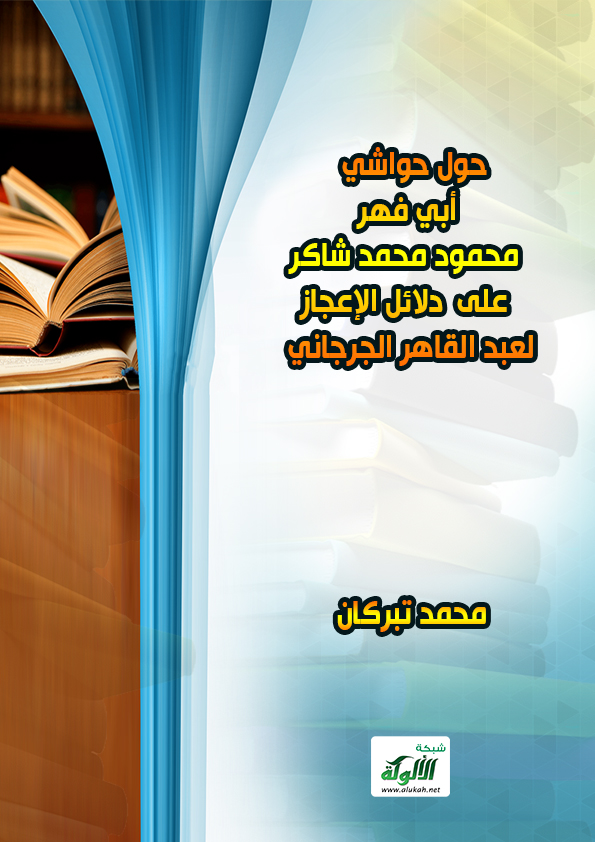 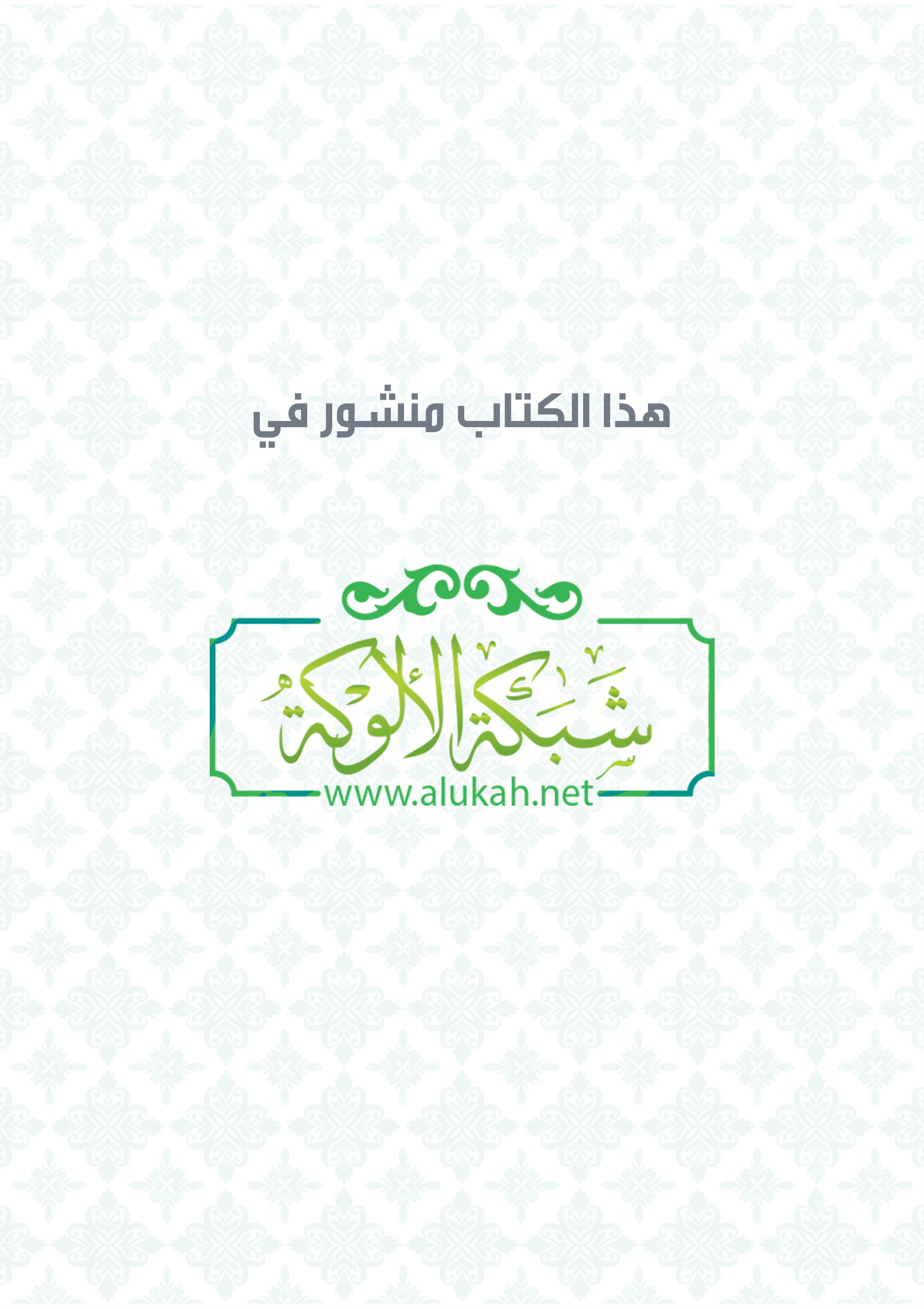 حول حواشي أبي فِهْر محمود محمّد شاكرعلىدلائل الإعجاز لعبد القاهر الجرجانيّإعداد وجمع: محمّد تبركان أبو عبد اللّهبسم اللّه الرّحمن الرّحيمالحمد للّه ربّ العالمين، والصّلاة والسّلام على المبعوث رحمة للعالمين، نبيّنا محمّد بن عبد اللّه صفوة خلق اللّه أجمعين، وعلى آله الطّاهرين، وصحابته الكرام الميامين، والتّابعين لهم بإحسان إلى يوم الدّين. وبعدُ، فإنّ كتاب دلائل الإعجاز للإمام الجهبذ الفذّ عبد القاهر الجرجانيّ (ت: 471هـ) قد سار في النّاس مسير الشّمس، وذاع صيتُه في الخافقين، بين العلماء وشُداة العلم ذُيوع كتاب سيبويه ورسالة الشّافعيّ وبيان الجاحظ؛ فلا غرو أن عكف عليه أهل العلم في القديم والحديث ينهلون مِن مَعينه الثَّرّ شرحا ودرسا ونقدا وتعليقا. ولمّا كان الكتابُ بهذه المَثابة فقد رغبت في خدمته ولو بجهد المُقِلّ، ولم أجد في طبعاته أفضل من الطّبعة الّتي نالتْ شرفَ عناية العلاّمة الأديب محمود محمّد شاكر رحمه اللّه تعالى (ت: 1418هـ). وإنّ لحواشيه الّتي ازدان بها الكتاب مَذاقا خاصّا ليس يخفى على أهل المعرفة بقدر هذا الإمام الفَحْل. وقد كان رحمه اللّه تعالى في حواشيه هذه يُغفل توثيق كثيرٍ مِن المصادر والمراجع عند الإحالة إليها. وهو الإمام الثَّبْت العدل الصّدوق فيما تخطُّه أنامِلُه، المستغني عن توثيق مَظانِّه ومَواردِه. ولِما لهذا الكتاب مِن قيمة علميّة بارزة في علوم البلاغة فقد رغبت في توثيق ما أغفله الشّيخ شاكر رحمه اللّه تعالى ممّا عسى أن يعود بالمنفعة على طلبة علم العربيّة من أهل اللَّسَن والفصاحة. ولعلّهم يجدون في توثيق ما ورد في هذه الحواشي من إحالات إلى عدد معتبر من المصادر والمراجع غناءً يستروحون إليه إذا رغبوا في مطالعة مظانّه وموارده إذا أحوجتهم العَوارض إلى ذلك. وعن مقدار هذه الحواشي الغُفْل فقد بلغت ثمانية وخمسين ومئتي حاشية (258). نعم، لقد تعذّر عليّ الوقوف على بعض ما أغفله أو استشكله الشّيخ شاكر رحمه اللّه تعالى فلم أُفلح في فكّ خَتمه والوقوف على نَبعه، لعجلةٍ فرطتْ أو تقصيرٍ عَرَض أو... وهذه جريدتها: 1. رقم 6 ص78 – 79. 2. رقم 17 ص93 – 94. 3. رقم 21 ص94. 4. رقم 36 ص136. 5. رقم 77 ص210. 6. رقم 83 ص238. 7. رقم 92 ص277. 8. رقم 97 ص292. 9. رقم 109 ص264 و 307. 10. رقم 120 ص313. 11. رقم 121 ص315. 12. رقم 154 ص461. 13. رقم 158 ص469. 14. رقم 258 ص621. الكلام في الشّعر: فصل في الكلام على من زَهد في رواية الشّعر وحِفْظهِ وذمَّ الاشتغالَ بعلمه وتَتَبُّعهرقم 1 ص16: الأحاديث في ذم الشّعر ومدحه: ( نعم، وكَيف رَويْتَ: " لَأَنْ يَمتلِئَ جوفُ أَحدِكم قَيْحاً، فيَرِيَهُ، خيرٌ له مِنْ أَن يمتلئَ شِعْراً " ). قال في الهامش2: (حديثٌ رواه أحمد والشّيخان وأصحاب السّنن وغيرهم عن أبي هريرة وعن غيره، والرّواية المشهورة فيه: " حتّى يريه " أي يفسده، وفي رواية بحذف: " حتّى يريه " وفي أخرى حذف: " حتّى " وقرأها بعضهم حينئذ " يريه " بالفتح، وبعضهم بالضمّ، ولم أر من رواه بالفاء " فيريه " كما في نسخة المصنِّف. وفي رواية ابن عديّ عن جابر: " لأن يمتلئ جوف الرّجل قيحًا أو دمًا خير له من أن يمتلئ شعرًا ممّا هُجيتُ به" (رشيد رضا). قال أبو فهر: (قد خرّجته في تهذيب الآثار للطّبري، في مسند عمر، فراجعه [السِّفر الثاني 5 /616 – 621 /16] ). وقد حكى في مشارق الأنوار على صحاح الآثار علّة ذلك فقال (2 /364): (وَقَوله: لَأَنْ يمتلئَ جَوفُ أحدِكُم قَيْحاً يَرِيَه، كَذَا فِي كتاب الْأصيلِيّ فِي بَاب الشّعْر بِفَتْح اليَاء الآخِرَة، وَالْوَجْهُ سكونُها كَمَا لغيره، أَو إِثبَات الفَاء فيَرِيَه لِمَن فتح، أَو حَتَّى يَرِيه كَمَا جَاءَ فِي غير هَذَا الموضع فِي الصَّحِيحَيْنِ، لَكِن قد يُخرَّج لرِوَايَة الأصيلِيّ وَجهٌ على العَطف على حذف حرف العَطف كَمَا حَكَاهُ المَازِنيّ عَن العَرَب على بدل الفِعْل من الفِعْل وإجراء إِعْرَاب يرِيه على يمتلئ). رقم 2 ص 57: ( كالّذي أنَشْدَه الجاحظ [عَمرو بن بحر] من قول الشّاعر: وقَبْرُ حَرْبٍ بمكانٍ قَفْرِ... وليسَ قُرْبَ [قبرِ] حربٍ قبرُ ). أحال شاكر في الهامش1 إلى البيان والتّبيين 1: 65. قلت: وقع في هذه الطّبعة سقط لكلمة (قبر)، وهي ثابتة في البيان والتّبيين(1 /65)، وفي بعض طبعات كتاب دلائل الإعجاز، فمنها: (ص57) مطبعة المدني بالقاهرة - دار المدني بجُدّة، ط/الثالثة 1413هـ - 1992م. (ص103) تحقيق: د. محمّد رضوان الدّاية ود. فايز الدّاية، دار الفكر – دمشق، ط/الأولى 1428هـ - 2007م. (ص44) تصحيح محمّد عبده ومحمّد محمود التّركزيّ. وطبع وتعليق محمّد رشيد رضا. (ص46) دار الكتب العلميّة – بيروت، تحقيق: د. عبد الحميد هنداوي، ط/الأولى 1422هـ - 2001م. (ص60) طبعة دار الكتاب العربي - بيروت، تحقيق: د. محمّد التّنجيّ، ط/الأولى 1995م. (ص101) تحقيق: د. ياسين الأيوبيّ، الدّار النّموذجيّة، المكتبة العصريّة، صيدا – بيروت، ط/الأولى ٢٠٠٠م. رقم 3 ص58: ( كقولِ أبي تمّام: كَرِيمٌ مَتَى أَمْدَحْهُ أَمْدَحْهُ والوَرى... جَميعاً ومَهْما لُمْتُهُ لُمْتُهُ وَحْدِي ). في الهامش1: (البيت في ديوانه [ص115 في مدح موسى بن إبراهيم الرّافقي والاعتذار إليه]، وروايته عجزه: " معي، ومتى مَا لُمته"، وفي المطبوعة: " معي، وإذا ما لُمته "). رقم 4 ص67: ( وهو ما كان نحو قوله: * إِذْ أَصْبَحَتْ بيَدِ الشَّمَالِ زِمَامُهَا * ). في الهامش1: (للبيد بن ربيعة، من معلَّقته [ديوانه ص114 المعلَّقة/عفت الدِّيار]، وصدره: * وَغَدَاةِ رِيحٍ قَدْ كَشَفْتُ وَقَرَّةٍ * ). رقم 5 ص76: ( اليومُ يومان مُذَّ غُيِّبْتَ عن بصري *** نفسي فداؤُك ما ذنبي فأعتذرُ ). قلت: كذا ضُبطت (مُذَّ) بفتح الذال المشدّدة والصّواب (مُّذْ) بإسكانها. ويقارن بطبعة: أ- رشيد رضا (ص58). ب- دار الفكر - دمشق تحقيق: الدّاية (ص118). ج- دار المدني (ص76). روح المعاني (7 /128 – 129 دار إحياء التّراث العربي) و (4 /122 دار الكتب العلميّة) عن عبد القاهر الجرجانيّ. رقم 6 ص78 - 79: ( ثمّ تنظر إليها في قول ربيعة الرَّقِّىّ: قُولي نَعمْ، ونَعمْ إِنْ قُلتِ واجبةٌ... قالتْ: عَسى، وعَسَى جَسْرٌ إِلى نَعَمِ ). قال في الهامش1 ص79: في شعر ربيعة الرَّقِّيّ " مجموع ": 92، نقلًا عن طبقات ابن المعتزّ: 166 - 169، وهو فيها: قُولي: نعم، إنّها إنْ قلتِ نافعةٌ،... ليست عَسَى، وعَسى صَبْرٌ إلى نَعَموهو كلامٌ فاسدٌ لا معنى له، والصّواب ما ههنا. وفي هامش المخطوطة أمام هذا البيت: " ومثله قول أبي العتاهية: أتيتُمْ غداه النـ...... لجمّته جَسْرُالكلام منقطع، ولم أقف على شيء من ذلك في شعر أبي العتاهية). قلت: لم أقف عليه بعد !. رقم 7 ص81: ( اعلم أنْ ليسَ " النَّظْمُ " إِلاّ [أن] تضعَ كلامكَ الوضعَ الّذي يَقتضيهِ " علمُ النّحو " ). كذا بإسقاط كلمة (أَنْ)، وهو خطأ طِباعيّ فليُستدرَك. والعبارة جاءت بإثباتها في طبعة:  المدني، تحقيق: محمود شاكر، ط/الثالثة 1413هـ - 1992م (ص81). طبعة دار الفكر – دمشق تحقيق: الدّاية (ص122). طبعة رشيد رضا (ص61). دار الكتب العلميّة، تحقيق: د. عبد الحميد هنداوي، ط/الأولى 1422هـ - 2001م (ص60). المكتبة العصريّة بصيدا – بيروت، الدّار النّموذجيّة، تحقيق: ياسين الأيوبيّ، ط/الأولى (ص26). دار الكتاب العربي – بيروت، تحقيق: د. محمّد التّنجيّ، ط/الأولى 1995م (ص77). رقم 8 ص83: ( في نحو قول الفرزدق: وما مِثلُه في النَّاسِ إِلاّ مُملَّكاً... أبُو أُمِّهِ حَيٌّ أَبُوهُ يُقَارِبُهْ ). في الهامش1: (في ديوانه). قلت: البيت من الطّويل، ولم أقع عليه في ديوانه كما قال المصنِّف والمحقِّق !. ونُسِبَ للفرزدق في كثير من المصادر كشرح كتاب سيبويه للسّيرافي (1 /244)، وكامل المبرّد (1/ 30)، والموشّح للمرزبانيّ (ص104)، ولسان العرب (10 /492 ملك)؛ومعاهد التّنصيص (ص16)، والعمدة (2 /96 باب الاشتراك) و (2 /267 باب الوحشيّ المتكلَّف والرَّكيك المُستضعَف)، والأغاني (19 /15)، والإيضاح في علوم البلاغة (ص12)، و... وأفاد بعضُهم أنّ البيت في ديوان الفرزدق (1 /108)، أعني: محقّقا دلائل الاعجاز (ص124 الهامش1). محقّقا شرح كتاب سيبويه للسّيرافي (1 /244). بينما أحال: محقِّقو المقاصد النّحويّة للعيني (1 /530 الهامش4) إلى ديوانه (1 /277 شرح مجيد طراد). رقم 9 ص83: 1-( وَلِذَا اسْمُ أَغْطِيَةِ العُيُونِ جُفُونُها... مِنْ أَنَّها عَمَلَ السُّيُوفِ عَوَامِلُ ). 2-( الطِّيبُ أَنْتَ إِذَا أَصَابَكَ طِيبُهُ... والماءُ أَنْتَ إِذا اغْتَسَلْتَ الغَاسِلُ ). 3-( وَفَاؤُكُما كَالرَّبْعِ أَشْجَاهُ طَاسِمُهْ... بأَنْ تُسْعِدَا والدَّمْعُ أَشْفَاهُ سَاجِمُهْ ). قال في الهامش2: (الشّعر الآتي كلُّه في ديوانه [البيت الأوّل ص186 رقم 9، والثاني ص187 رقم 42، والثالث ص199 رقم1]). رقم 10 ص84: ( وقول أبي تمّام: ثَانيهِ في كَبِدِ السّماءِ، ولَم يَكُنْ *** كَاثْنَيْنِ ثَانٍ إِذْ هُمَا في الغَارِوقوله: يَدِي لِمَنْ شاءَ رَهْنٌ لَمْ يَذُقْ جُرَعاً *** مِنْ رَاحَتَيْكَ دَرَى ماالصَّابُ والعَسَلُ ). قال في الهامش1: (الشّعر كلّه في ديوانه [البيت الأوّل ص137 في مدح المعتصم باللّه وإحراق الأفشين، والبيت الثاني ص202 في مدح المعتصم باللّه]). رقم 11 ص85: ( اعمد إلى قول البحتريّ: بَلَوْنا ضَرائبَ مَنْ قد نَرى... فَما إنْ رأَينا لِفتح ضَريباَهُوَ المرءُ أَبْدتْ له الحادِثا... تُ عَزْما وَشِيكاً ورَأياً صَلِيبَاتَنَقَّلَ في خْلُقَيْ سُؤْدُدٍ... سَماحاً مُرجًّى وبَأساً مَهيبافَكَالسَّيفِ إنْ جئتَه صارِخاً... وكَالبَحْر إِنْ جِئتَهُ مُسْتثيباَ ). قال في الهامش2: (في ديوانه [1 /151 الأرقام 10 – 13]، في الفتح بن خاقان... ). رقم 12 ص89: ( وذلك ما كانَ مثلَ قولِ الأَوّلِ، وتمثَّلَ به أبو بكرِ الصّديقُ رضوانُ الله عليه حين أتاهُ كتابُ خالدٍ بالفتح في هَزيمةِ الأعاجم [الوافر]: تَمَنَّانَا لِيَلْقَانَا بِقَوْمٍ... تَخَالُ بَيَاضَ لَأْمِهِمُ السَّرَابَافَقَدْ لاَقَيْتَنَا فَرَأَيْتَ حَرْباً... عَوَاناً تَمْنَعُ الشَّيْخَ الشَّرَابَا ). قال في الهامش4: (هذا من شعر الصّحابي زياد بن حنظلة التّميميّ الّذي بعثه رسولُ الله صلّى الله عليه وسلّم إلى قيس بن عاصم والزِّبرقان بن بدر ليتعاونا على مُسيلِمَة وطُلَيْحَة والأسود. وشهد مع أبي بكر حرب مانعي الزّكاة يوم الأبرق، فقال زياد: ويَوْمٍ بالأبارق قد شَهِدْنا... على ذُبْيَان يلتهِبُ التِهابَاأتيناهم بدَاهِيةٍ نَسوفٍ... مع الصّدِّيق إذ ترك العِتَابَاوالخبر كلّه في تاريخ الطّبريّ 3: 222 - 225، وفيه البيتان اللّذان ذكرتهما آنفًا. أمّا الّذي أنشده عبد القاهر فقد أُنسِيتُ مكانه، ومكان أبيات زياد بن حنظلة). قلت: أمّا ما أنشده عبد القاهر فقد ذكرهما أبو الرَّبيع سليمان بن موسى الكَلاعيّ الأندلسيّ في: الاكتفاء بما تضَمَّنَه من مغازي رسول الله والثّلاثة الخُلفاء (2 /2 /75) ضمن خمسة أبيات تمثّل بها أبو بكر - رضي الله عنه -، وهي: ([الوافر]تمنّانا ليلقانا بقوم... تخال بياضَ لامهمُ السّرابافقدْ لاقيتَنَا فأريتَ يوما... عُماسا يمنع الشّيْخَ الشّراباتَبَدَّلُ علْقَماً منا بحُلْوٍ... يُنَسِّيك الغنيمةَ والإِياباإذا خرجَتْ سَوالِفُهنَّ زورا... كأنَّ على حَوَارِكِهِنَّ غاباعليها كلُّ متّصلٍ بمجْدٍ... من الجهتين يلتهب التهابا). وأمّا أبيات زياد بن حنظلة التّميميّ – رضي اللّه عنه - فقد ذكرها الطّبريّ في تاريخه (3 /248)، وابن كثير في البداية والنّهاية (9 / 445)، وياقوت في معجم البلدان (1 /68 أبرق). رقم 13 ص90: ( ومثلَ قول العبّاس بن الأحنف: قالوا خُراسانُ أَقْصَى ما يُرَادُ بنا... ثُمَّ القُفُولُ فَقَدْ جِئْنَا خُرَاسَانا ). قال في الهامش1: ( في ديوانه [ص279 المقطوعة 563]). رقم 14 ص90: ( ومثلُ قولِ ابنِ الدُّمَيْنَة: أَبِينِي أَفِي يُمْنَى يَدَيْكِ جَعَلْتِنِي... فَأَفْرَحَ، أمْ صَيَّرْتِني في شِمالِكِأَبِيتُ كأَنِّي بَيْن شِقَّيْنِ مِن عَصاً... حِذارَ الرَّدَى، أو خِيفَةً مِن زِيالِكِتَعَالَلْتِ كَيْ أَشْجَى، وما بكِ عِلَّةٌ... تُرِيدينَ قَتْلِي قد ظَفِرْتِ بذَلِكِ ). في الهامش3: (في ديوانه [(ص15 الهامش5) و (ص16 الهامش4) و (ص17)]  و [البيت الأوّل ص16 المقطوعة: غرام المطيع]. رقم 15 ص92: ( ومثلَ قولِ جرير: لِمَن الدِّيارُ بِبُرْقَةِ الرَّوَحَانِ... إِذ لاَ نَبيعُ زَمَانَنا بزَمَانِصَدَعَ الغَوانِي إِذْ رَمَيْنَ فُؤَادَهُ... صَدْعَ الزُّجاجةِ مَالِذَاك تَدَانِ ). في الهامش1: (في ديوانه [بشرح محمّد بن حبيب ص1008 – 1009 المقطوعة 49 رقم 1، 16]). رقم 16 ص93: ( كقول البحتريّ: إِذَا ما نَهَى النَّاهِي فَلَجَّ بيَ الهَوَى... أَصَاخَتْ إِلى الوَاشِي فَلَجَّ بهَا الهَجْرُوقوله: إذَا احْتَرَبَتْ يَوْمًا فَفَاضَتْ دِمَاؤُها... تَذَكَّرَتِ القُرْبَى فَفَاضَتْ دُمُوعُها ). قال في الهامش2: (الشّعر والّذي بعده في ديوانه [2 /844 رقم 8 و 2 /1299 رقم 27]). رقم 17 ص93 – 94: ( ونوعٌ منه آخرُ، قول سليمان بن داود القُضَاعِيّ: فَبَيْنَا المَرْءُ في عَلْياءَ أَهْوَى... ومُنْحَطٌّ أُتِيحَ لَهُ اِعْتِلاَءُوَبَيْنَا نِعْمَةٌ إِذْ حَالَ بُؤْسٌ... وَبُؤْسٌ إِذْ تَعَقَّبَهُ ثَرَاءُ ). قال في الهامش1: (لا أعرف الشّاعر). قلت: جاء في كتاب الإكمال لابن ماكولا (7 /147): 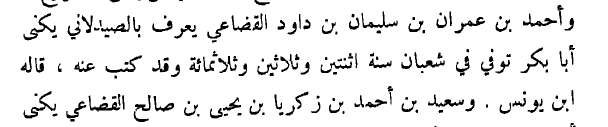 فإن كانت لسليمانَ بنَ داود القُضَاعِيّ صِلة نسبٍ بأحمدَ بنِ عمران؛فيؤخذ من هذا النّقل أنّه مِن أعيان القرن الثالث، فيُبحث عنه فيه. رقم 18 ص94: ( ونوعُ ثالثٌ وهو ما كانَ كقول كُثَيِّر: وَإِنِّي وَتَهْيَامِي بعَزَّةَ بَعْدَمَا... تَخَلَّيْتُ مِمَّا بَيْنَنَا وَتَخَلَّتِلَكَالْمُرْتَجِي ظِلَّ الغَمَامَةِ كُلَّمَا... تَبَوَّأَ مِنْها لِلْمَقِيلِ اضْمَحَلَّتِ ). قال في الهامش 2: ( في ديوانه [ص103 رقم 41 – 42]). رقم 19 ص94: ( وكقول البحتريّ: لعَمرُكَ إنَّا والزّمانُ كما جَنَتْ... على الأَضْعفِ المَوْهُونِ عادِيَةُ الأَقْوَى ). قال في الهامش3: (في ديوانه [1 /327]). رقم 20 ص94: ( كقول حسّان: قَومٌ إِذا حَارَبوا ضَرُّوا عَدُوَّهُمُ... أَوْ حَاوَلُوا النَّفْعَ في أَشْيَاعِهِمْ نَفَعُواسَجِيَّةٌ تِلْكَ مِنْهمْ غَيْرُ مُحْدَثَةٍ... إِنَّ الخَلاَئِقَ فَاعْلَمْ شَرُّهَا البدَعُ ). قال في الهامش4: (في ديوانه [ص152 شرح الأستاذ عبدأ. مهنّا]). رقم 21 ص94: ( ومن ذلك... قولُ القائل: لَوْ أَنَّ مَا أَنْتُمُ فِيهِ يَدُومُ لَكُمْ... ظَنَنْتُ مَا أَنَا فِيهِ دَائِماً أَبَدَالكِنْ رأيتُ اللَّيالي غَيْرَ تارِكَةٍ... ما سَرَّ مِنْ حادِثٍ أو سَاءَ مُطَّرِدَافَقَدْ سَكَنْتُ إِلى أَنِّي وأَنَّكُمُ... سَنَسْتَجِدُّ خِلاَفَ الحَالَتَيْنِ غَدا ). قال في الهامش5: (لم أعرفْ بعدُ قائلَه " على شُهْرَة الشِّعر "). ونسبها كلٌّ من: عبد المتعال الصَّعيديّ في بُغية الإيضاح لتلخيص المفتاح (1 /4 /35 الهامش5). ومحمّد بن عبد القادر الفاضليّ في تحقيق الإيضاح في علوم البلاغة (ص354 الهامش5). وعبد الحميد هنداويّ في تحقيق دلائل الإعجاز (ص69 الهامش3). لإبراهيم بن العبّاس الصُّوليّ، وزاد الأخير قوله: (ونسبها البعض إلى ابن الرُّوميّ). كذا ؟!، من غير إحالة إلى أيّ مصدر وردت فيه هذه الأبيات !. رقم 22 ص95: ( كبيت امريء القيس: كَأَنَّ قُلُوبَ الطَّيْرِ رَطْباً ويابساً... لَدَى وَكْرِهَا العُنَّابُ وَالحَشَفُ البَالِي ). قال في الهامش2: (في ديوانه [ص38 رقم 51 المقطوعة 2]). رقم 23 ص95: ( وبيت الفرزدق: وَالشَّيْبُ يَنْهَضُ في الشَّبَابِ كَأنَّهُ... لَيْلٌ يَصِيحُ بجَانَبِيْهِ نَهَارُ ). قال في الهامش3: (في ديوانه [شرح ديوان الفرزدق ص600 رقم 20 مقطوعة 292]). رقم 24 ص 96: ( وبيت بشّار: كَأَنَّ مُثارَ النَّقْعِ فَوْقَ رُؤُوسِنَا... وَأسْيافَنَا لَيْلٌ تَهَاوَى كَوَاكِبُهْ ). قال في الهامش1: (في ديوانه [1 /335]). رقم 25 ص98: ( مثالُ ذلك، أنْ تنظُرَ إِلى قولِ ابن المعتزّ: وَإنّي على إشفَاقِ عَيْني مِنَ العِدَى... لَتَجْمَحُ مِنّي نَظْرَةٌ ثُمَّ أُطْرِقُ ). قال في الهامش1: (في ديوانه، "باب الغزل" [1 /388 المقطوعة 313]). رقم 26 ص 103: ( ومن النَّادِر فيه قول المتنبيّ: غَصَبَ الدَّهْرَ والمُلُوكَ عَلَيْها... فَبنَاها في وَجْنَة الدَّهْرِ خَالاَ ). قال في الهامش2: (في ديوانه [ص169 رقم38]). رقم 27 ص103: ( وشبيهٌ بذلك أنَّ ابنَ المعتزَّ قال: يا مِسْكةَ العَطَّارِ... وخَالَ وَجْهِ النَّهَارِ ). قال في الهامش4: (في ديوانه [1 /180 المقطوعة 187 رقم1]، " بابُ الأوصاف والذَّمّ والمُلَح "، يقوله لجارية سوداء). رقم 28 ص104: ( وممّا حَسُنَ فيه قولُ ابن المعتزّ أيضًا ؟: وظَلَّتْ تُديرُ الرّاحَ أَيْدِي جَآذِرٍ... عِتَاقِ دَنَانِيرِ الوُجُوهِ مِلاَحِ ). قال في الهامش3: (في ديوانه [2 /235 مقطوعة 336 رقم 13]، " باب الشّراب "، وفي "ج": " يدير الكأس "). رقم 29 ص104: ( ومنه قول أبي تمّام: خُذْهَا ابْنَةَ الفِكْرِ المُهَذَّبِ في الدُّجَى... واللَّيْلُ أَسْوَدُ رُقْعَةِ الجِلْبَابِ ). قال في الهامش5: (في ديوانه [ص26 في مدح مالك بن طوق التّغلبيّ]). رقم 30 ص104 - 105: ( وممّا أُكْثِر الحُسْنُ فيه بسبب النّظم، قول المتنبِّي: وَقَيَّدْتُ نَفْسِي في ذَرَاكَ مَحَبَّةً... وَمَنْ وَجَدَ الإِحْسَانَ قَيْداً تَقيَّدَا ). قال في الهامش1: (في ديوانه [ص61 رقم 41 المقطوعة 57]). رقم 31 ص117: ( أَيَقْتُلُني والمَشْرَفِيُّ مُضَاجِعي... وَمَسْنُونَةٌ زُرْقٌ كأَنْيابِ أَغْوَالِ ؟ ). قال في الهامش1: (شعر امرئ القيس في ديوانه [ص33 مقطوعة 02 رواية الأصمعيّ من نسخة الأعلم]). رقم 32 ص125: ( قوله: ( وَمَا أَنَا أَسْقَمْتُ جِسْمِي بهِ... وَلاَ أَنَا أَضْرَمْتُ في القَلْبِ نَارَا ). قال في الهامش1: (هو شعر المتنبِّي في ديوانه [ص91 رقم 7 المقطوعة 93]). رقم 33 ص125: ( وَمَا أَنَا وَحْدِي قُلْتُ ذَا الشِّعْرَ كُلَّهُ ). قال في الهامش2: (هو من شعر المتنبِّي في ديوانه [ص105 رقم 38 المقطوعة 119]، وتتمّة البيت: * ولكنْ لِشعْري فِيكَ من نَفْسِه شِعْرُ *). رقم 34 ص134: ( وكما قال: ولَأنْتَ تَفْرِي مَا خَلَقْتَ وبَعْـ... ـضُ القَوْمِ يَخْلُقُ ثُمَّ لاَ يَفْرِي ). قال في الهامش2: (هو لزهير بن أبي سُلْمى في ديوانه [ص56 لمن الدِّيار بقنّة الهجر]). رقم 35 ص135: ( وكقول الآخَر: * نَحْنُ في المَشْتَاةِ نَدْعُو الجَفَلَى * ). قال في الهامش1: (هو من شعر طَرَفة، في ديوانه [ص43 ولقد كنت عليكم عاتِبا]، وتمامُه: * لاَ تَرَى الآدِبَ فِينَا ينْتَقِرْ * ). رقم 36 ص136: ( كقوله: * قَدْ أَغْتَدِي وَالطَّيْرُ لَم تَكَلَّمِ * ). قال في الهامش3: (لم أقف عليه بهذا اللّفظ). لم أقف عليه بعدُ. وقريبٌ منه قول الرّاجز: فَصَبَّحَتْ وَالطَّيْرُ لَمْ تَكَلَّمِ... جَابِيَةً طُمَّتْ بسَيْلٍ مُفْعَمِرقم 37 ص137: ( وكقوله: تَمَزَّزتُهَا والدِّيكُ يَدْعُو صَبَاحَهُ... إِذَا مَا بَنُو نَعْشٍ دَنَوْا فَتَصَوَّبُوا ). قال في الهامش1: (النّابغة الجعديّ في ديوانه [ص25 رقم 4 المقطوعة 9 و النّابغة الجعديّ وشعره ص13]). رقم 38 ص138: ( في نحو قوله: مِثْلُكَ يَثْنِي الحُزْنَ عَنْ صَوْبِهِ... وَيَسْتَرِدُّ الدَّمْعَ عَنْ غَرْبِهِ ). قال في الهامش1: (المتنبِّي، في ديوانه [ص48 رقم 33 المقطوعة 40]). رقم 39 ص139: ( قال: وَلَمْ أَقُلْ مثْلُكَ أَعني به... سِوَاكَ يَا فَرْداً بلاَ مُشْبِهِ ). قال في الهامش2: (هو آخِر قصيدة المتنبِّي الّتي سلفَ بيتُها قبل قليل [ص48 رقم 35 المقطوعة 40]). رقم 40 ص139: ( كما قال: * غَيْرِي بأَكْثَرِ هذا النَّاسِ يَنْخَدِعُ * ). قال في الهامش3: (هو المتنبِّي، في ديوانه [ص117 رقم 1 المقطوعة 134]، والمصراع الثاني: * إِنْ قَاتَلُوا جَبُنُوا أَوْ حَدَّثُوا شَجُعُوا * ). رقم 41 ص139: ( وكذلك لم يُرِد أبو تمّام بقولِه: وَغَيرِي يَأْكُلُ المَعْرُوفَ سُحْتاً... وتَشْحَبُ عِنْدَهُ بِيضُ الأَيَادِي ). قال في الهامش4: (في ديوانه [ص74 في مدح أحمد بن أبي دُؤاد]). رقم 42 ص146: ( أنشدَ صاحبُ الكتاب [البسيط]: اعْتَادَ قلبَكَ مِنْ لَيلَى عَوَائِدُهُ... وَهَاجَ أَهْوَاءَكَ المَكْنُونَةَ الطَّلَلُرَبْعٌ قَوَاءٌ أَذَاعَ المُعْصِراتُ بِهِ... وَكُلُّ حَيْرَانَ سَارٍ مَاؤُهُ خَضِلُ ). قال في الهامش3: (سيبويه 1: 142، ونسبهما البغداديّ في شرح شواهد المغني [7 /5، 266، 267 الشّاهد 835] لعمر بن أبي ربيعة، وليسا في ديوانه). وقد جاء فيه قوله (7 /267): (وقال ابنُ خلف: الشّعرُ لعمر بن أبي ربيعة). ونسبهما أيضا له في: شرح الشّواهد الشّعرية في أُمّات الكتب النّحويّة (2 /285 رقم 192). محقِّق مغني اللّبيب (6/ 309 الهامش9)، نقلا عن البغداديّ في شرح المغني. محقِّق تاج العروس (21 /22 ذيع/الهامش1). وبلا نسبة في: شرح أبيات سيبويه للنَّحّاس (ص91 رقم 259). شرح كتاب سيبويه للسّيرافي (2 /179). شرح أبيات سيبويه لأبي محمّد السّيرافي (1 /258 – 259 رقم 220). النّكت في تفسير كتاب سيبويه للشّنتمري (1 /470 - 471 رقم 238). شرح كتاب سيبويه للرُّمّاني (2 /585، 594). الخصائص (1/ 296) و (3 /226). شرح شواهد المغني للسّيوطيّ (ص312 الكتاب الخامس). شرح الدّمامينيّ على المغني (2 /481 رقم 784 – 785). ولم أرهما في ديوانه المطبوع: بعناية د. فايز محمّد، ط/الثانية، دار الكتاب العربي 1416هـ - 1996م. شرح: محمّد العناني، مطبعة السّعادة بمصر 1330هـ. دار القلم – بيروت. شرح وتحقيق وتعليق: د. محمّد عبد المنعم خفّاجي، ود. عبد العزيز شرف، المكتبة الأزهريّة للتّراث. شرح ديوانه لمحمّد محي الدّين عبد الحميد، مطبعة السّعادة - مصر، ط/الثانية 1380هـ - 1960م. رقم 43 ص149 – 150: ( ومِن ذلك قول جَميل: وَهَلْ بُثَيْنَةُ يَا لَلنّاسِ قَاضِيَتِي... دَيْني ؟ وَفَاعِلَةٌ خَيْراً فَأَجْزِيَهَا ؟تَرْنُو بعَيْنَيْ مَهَاةٍ أَقْصَدَتْ بِهِمَا... قَلْبي عَشِيَّةَ تَرْمِينِي وَأَرْمِيَهَاهَيْفَاءُ مُقْبِلَةً عَجْزَاءُ مُدْبِرَةً... رَيَّا العِظَامِ بلاَ عَيْبٍ يُرَى فِيهَامِنَ الأَوَانِسِ مِكْسَالٌ مُبَتَّلَةٌ... خَوْدٌ غَذاهَا بِلِينِ العَيْشِ غَاذِيهَا ). قال في الهامش1: (ليس في ديوانه [كذا!] جَميل المجموع، وهو في التِّبيان [في علم البيان: الفنّ الثامن في الحذف] لابن الزّملكانيّ: 112). قال محقِّق دلائل الإعجاز د. عبد الحميد هنداوي (ص102 الهامش4): (الأبيات لجميل بثينة وردت في الدّيوان ما عدا البيت الأوّل. ديوان جميل " 218 "). ولم أرها في ديوانه المطبوع: جمع وتحقيق وشرح: د. حسين نصّار، دار مصر للطّباعة. بعناية: بطرس البستاني، دار صادر – بيروت. بعناية: بطرس البستاني، دار بيوت للطّباعة والنّشر 1402هـ - 1982م. جمع: بشير يموت، نشر: المكتبة الأهليّة، المطبعة الوطنيّة - بيروت 1352هـ - 1934م. رقم 44 ص156: ( ومثالُه قولُ البحتري: شَجْوُ حُسَّادِهِ وَغَيْظُ عِدَاهُ... أَنْ يَرَى مُبْصِرٌ وَيَسْمَعَ وَاعِ ). قال في الهامش1: (في ديوانه [(2 /1244 رقم 17]). رقم 45 ص157: ( ومثالُه قولُ عَمرو بن مَعْدِي كَرِب: فَلَوْ أَنَّ قَوْمِي أَنْطَقَتْنِي رِمَاحُهُمْ... نَطَقْتُ وَلَكِنَّ الرِّمَاحَ أَجَرَّتِ ). قال في الهامش1: (هو في ديوانه المطبوع [ص73 رقم 11]). رقم 46 ص162: ( وممَّا هو كأنَّه نَوعٌ آخرُ غيرُ ما مضى، قول البحتري: إِذَا بَعُدَتْ أَبلَتْ وَإِنْ قَرُبَتْ شَفَتْ... فَهِجْرَانُهَا يُبْلِي وَلُقْيَانُهَا يَشْفِي ). قال في الهامش1: (في ديوانه [3 /542 رقم 3]). رقم 47 ص163: ( فمِنْ لطيفِ ذلك ونادرِهِ قولُ البحتري: لَوْ شِئْتَ لَمْ تُفْسِدْ سَمَاحَةَ حَاتِمٍ... كَرَماً وَلَمْ تَهْدِمْ مَآثِرَ خَالِدِ ). قال في الهامش2: (البيت في ديوانه [1 /508 رقم 11]). رقم 48 ص164: ( وذلك نَحْو قولِ الشّاعر: وَلَوْ شِئْتُ أَنْ أبْكِي دَماً لَبَكَيْتُهُ... عَلَيْهِ وَلَكِنْ سَمَاحَةُ الصَّبْرِ أَوْسَعُ ). قال في الهامش1: (للخُرَيْمِي، وهو إسحاق بن حسان السُّغدي، يرثي عثمان بنَ عامر بنِ عمارة بن خُرَيم الذّبياني، أحد قوّاد الرّشيد، الكامل 1: 251). البيت للخريميّ في: كامل المبرّد (3 /204)، والتّذكرة الحمدونيّة (4 /260 المقطوعة 636)، وشرح ديوان الحماسة للمرزوقيّ (ص1053 / 369) و (2 /737)، والمصون في الأدب (ص15 - 16)، ولباب الآداب (ص155)، ومعاهد التّنصيص (1 /84)، وديوان المعاني (2 /175)، وتاريخ دمشق (8 /201 - 202)، ومجموعة المعاني (ص120) و (1 /558 رقم 851)، ونهاية الأرب (5 /178)، و... وفي ذيل الأمالي (ص120 - 121): (قال: وأنشدنا الزّبير لأعرابيّ)، وفي " مجلسان من الأمالي أحدهما في صفات الله " لابن مردويه (ص30 رقم 17)، قال: (حدّثنا أحمد بن كامل قال أنشدني أبو القاسم عبد الله بن محمّد اليزيديّ: صبرتُ على ما لو تحمَّل بعضَه... جبالُ شَرَوْرَى أصبحتْ تَتصدَّعُملكتُ دموعَ العينِ ثمّ رددتُها... إلى ناظري وأعينُ القلب تدمعُفلو شئتُ أن أبكيَ دما لبثثتُهُ... عليكَ ولكن ساحةُ الصّبر أوسعُ ). وأحال بعضهم إلى ديوانه: (ق 29/ 21 ص43). (ص43). رقم 49 ص166: ( وممَّا يُعْلَمُ أَنْ ليس فيه لغيرِ الحذْفِ وجْهٌ قولُ طَرَفَة: وَإِنْ شِئْتُ لَمْ تُرْقِلْ وَإِنْ شِئْتُ أَرْقَلَتْ... مَخَافَةَ مَلْوِيٍّ مِنَ القِدِّ مُحْصَدِ ). قال في الهامش1: (في ديوانه، من معلّقته [ص23 أطلال خولة]). رقم 50 ص166: ( وقولُ حميد: إِذَا شِئْتُُ غنَّتْنِي بأَجزَاعِ بِيشَةٍ... أَوِ الزُّرْقِ مِنْ تَثْلِيثَ أَوْ بيَلَمْلَمَامُطَوَّقَةٌ وَرْقَاءُ تَسْجَعُ كُلَّمَا... دَنَا الصَّيْفُ وَاِنْجَابَ الرَّبيعُ فَأَنْجَمَا ). في الهامش2: ( في ديوانه [ص266 - 267]). رقم 51 ص166: ( وقولُ البحتري: إِذَا شَاءَ غَادَى صِرْمَةً أَوْ َغَدا عَلَى... عَقَائِل سِرْبٍ أَوْ تَقَنَّصَ رَبْرَبَاوقوله: لَوْ شِئْتََ عُدْتَ بلاَدَ نَجْدٍ عَوْدةً... فَحَلَلْتَ بَيْنَ عَقِيقِهِ وَزَرُودِهِ ). في الهامش4: (في ديوانه [البيت الأوّل في 1 /199 رقم 29 والبيت الثاني في 2 /275 رقم 2]). رقم 52 ص168: ( فانظُرْ إلى بيتِ البحتري: قَدْ طَلَبْنا فَلَمْ نَجِدْ لَكَ في السُّؤْ... دُدِ وَالمَجْدِ وَالمَكَارِمِ مِثْلا َ). في الهامش 2: (في ديوانه [3 /1657 رقم 25]). رقم 53 ص170: ( وذلك قولُهُ: وَلَمْ أَمْدَحْ لِأُرْضِيَهُ بِشِعْرِي... لَئِيماً أَنْ يَكُونَ أَصَابَ مَالاَ ). في الهامش2: (في ديوان ذي الرّمَّة [ص520 رقم 52]). رقم 54 ص176: ( فمِن البَيِّنِ في ذلك قول الأعشى: لَعَمْرِي لَقَدْ لاَحَتْ عُيُونٌ كَثِيرَةٌ... إِلَى ضَوْءِ نَارٍ في يَفَاعٍ تَحَرَّقُتُشَبُّ لِمَقْرورَيْنِ يَصْطَلِيَانِهَا... وَبَاتَ عَلَى النَّارِ النَّدَى وَالمُحَلَّقُ ). في الهامش2: (في ديوان الأعشى [ص225 القصيدة 33 رقم 52]). رقم 55 ص179: ( كقولك: " جريرٌ هو القائل ": * وَلَيْسَ لِسَيْفِي في العِظَامِ بَقِيَّةٌ * ). في الهامش1: (في ديوان جرير [ص501 عفّ الفقر مشترك الغنى]، وتمامُه: * وَلَلَسَّيْفُ أَشْوَى وَقْعَةً مِنْ لِسَانِياَ *). رقم 56 ص180: ( كقول الأعشى: هُوَ الوَاهِبُ المِئَةَ المُصْطَفَاةَ... إِمَّا مَخَاضاً وَإِمَّا عِشَاراَ ). في الهامش1: (في الصّبح المنير في شعر أبي بصير [ص40 رقم 59]). رقم 57 ص181: ( وهو الّذي عليه قولُ الخنساء: إِذَا قَبُحَ البُكَاءُ عَلَى قَتِيلٍ... رَأَيْتُ بُكَاءَكَ الحَسَنَ الجَمِيلاَ ). في الهامش2: (في ديوانها [ص119 البكاء الحسن]). رقم 58 ص181: ( ومثُله قولُ حسّان: وَإِنَّ سَنَامِ المَجْدِ مِنْ آلِ هَاشِمٍ... بَنُو بِنْتِ مَخْزُومٍ وَوَالِدُكَ العَبْدُ ). في الهامش3: (في ديوانه [ص99 الهجين]). رقم 59 ص182: ( وعلى ذلك قول الآخر: أُسُودٌ إِذَا مَا أَبْدَتِ الحَرْبُ نَابَهَا... وَفي سَائِرِ الدَّهْرِ الغُيُوثُ المَوَاطِرُ ). في الهامش1: (لم أقف علي[ـه] بعدُ). قلت: البيت لذي الرُّمَّة، وهو في ديوانه (ص119 رقم 64) و (ص254 رقم 64) و (ص121 في مدح بلال بن أبي بردة). رقم 60 ص188: ( وقولِ جرير: * أَلَسْتُمْ خَيْرَ مَنْ رَكِبَ المَطَايَا * ). في الهامش5: (في ديوانه [ص77]: وتمامُه: * وَأَنْدَى العَالَمِينَ بُطُونَ رَاحِ *). رقم 61 ص188: ( ونحوِ قولِ المتنبِّي: * أَلَسْتَ ابنَ الأُلَى سُعِدُوا وَسَادُوا * ). في الهامش6: (في ديوانه [ص37 رقم 34]، وتمامُه: * وَلَمْ يَلِدُوا اِمْرَءًا إِلاَّ نَجِيبَا *). رقم 62 ص190: ( هو ما عناه المتنبِّي في قوله: أَنْتََ الحَبيبُ وَلَكِنِّي أَعُوذُ بهِ... مِنْ أَنْ أَكُونَ مُحِبًّا غَيْرَ مَحْبُوبِ ). في ديوانه [ص41 رقم 46]). رقم 63 ص193: ( ومن المثالَ البيِّن في ذلك قول المتنبِّي: وَتَوَهَّمُوا اللَّعِبَ الوَغَى، وَالطَّعْنُ في الْـ... ـهَيْجَاءِ غَيْرُ الطَّعْنِ في المَيْدَانِ ). في الهامش2: (في ديوانه [ص241 رقم 10]). رقم 64 ص194: ( وقوله: وَهُوَ الضَّارِبُ الكَتِيبَةَ، وَالطَّعْـ... ـنَةُ تَغْلُو، وَالضَّرْبُ أَغْلَى وَأَغْلَى ). في الهامش2: (في ديوان المتنبِّي [ص168 رقم 39]). رقم 65 ص196: ( كما قال: وَلَيْسَ لِلّهِ بِمُسْتَنْكَرٍ... أَنْ يَجْمَعَ العَالَمَ في وَاحِدِ ). في الهامش2: (هو لأبي نواس، في ديوانه [1 /205 /22]). رقم 66 ص198: ( كما قال: وَأَنَّكَ لاَ تَجُودُ عَلَى جَوَادٍ... هِباتُكَ أَنْ يُلَقَّبَ بالجَوَادِ ). في الهامش3: (هو للمتنبّي في ديوانه [ص69 رقم 19]). رقم 67 ص198: ( كما قال: أَعْطَيْتَ حَتَّى تَرَكْتَ الرِّيحَ حَاسِرَةً... وَجُدْتَ حَتَّى كَأَنَّ الغَيْثَ لَمْ يَجُدِ ). في الهامش4: (هو للبحتريّ في ديوانه [1 /575]). رقم 68 ص203: ( كذلك قولُ بشَّار: إِذَا أَنْكَرَتْنِي بَلْدَةٌ أَوْ نَكِرْتُهَا... خَرَجْتُ مَعَ البَازِي عَليَّ سَوَادُ ). في الهامش1: (في ديوانه [3 /49]). رقم 69 ص203: ( وقول أميّة: فَاشْرَبْ هَنِيئاً عَلَيْكَ التَّاجُ مُرْتَفِقاً... في رَأْسِ غُمْدَانَ دَارًا مِنْكَ مِحْلاَلاَ ). في الهامش2: (في ديوان أُميَّة بن أبي الصَّلْت [ص177 رقم 11 صِلة الدّيوان]). رقم 70 ص204: ( ومن ذلك ما أنشدَه الشّيخُ أبو عليٍّ في " الإغفال [2 /53] ": وَلَوْلاَ جَنَانُ اللَّيْلِ مَا آبَ عَامِرٌ... إِلى جَعْفَرٍ، سِرْبَالُهُ لَمْ يُمَزَّقِ ). في الهامش2: (الشِّعر لِسلامَة بنِ جَنْدل في ديوانه [ص42 رقم 28]، وفي الأصمعيّات رقم: 42). رقم 71 ص204: ( وَمِمّا ظاهرُه أنَّه منه قوله: إِذَا أَتَيْتَ أَبَا مَرْوَانَ تَسْأَلُهُ... وَجَدْتَهُ حَاضِرَاهُ الجُودُ وَالكَرَمُ ). في الهامش3: (يُنسب للأخطل، وليس في ديوانه). وقفتُ عليه في ديوانه بشرح مهدي محمّد ناصر الدّين (ص42 في مدح بشر بن مروان). رقم 72 ص205: ( وكقوله: وَقَدْ عَلَوْتُ قُتُودَ الرَّحْلِ يَسْفَعُنِي... يَوْمٌ قُدَيْدِِيمَةَ الجَوْزَاءِ مَسْمُومُ ). في الهامش1: (هو شعر علقمة بن عَبَدة، في ديوانه [ص48 رقم 45]، و" المفضَّليّات: 120، وسيأتي أيضًا رقم: 243). رقم 73 ص205: ( وقوله [أبو دُؤاد]: وَلَقَدْ أَغْتَدِي يُدَافِعُ رُكْنِي... أَحْوَذِيٌّ ذُو مَيْعَةٍ إِضْرِيجُ ). [سَلْهَبٌ شَرْجَبٌ كَأَنَّ رِمَاحاً... حَمَلَتْهُ وَفِي السَّرَاةِ دُمُوجُ]. في الهامش2: (هو لأبي داود [كذا!، خطأ طِباعيّ، وأورده على الصّواب " دُؤاد " في ص91]، وقد مضى في الفقرة رقم: 82 [ص91]). قلت: والّذي قاله هناك في ص91 الهامش1: (في ديوانه " دراسات في الأدب العربي ": 299). رقم 74 ص205: ( فأمّا قول ابن همام السَّلُوليّ: فَلَمّا خَشِيتُ أَظَافِيرَهُ... نَجَوْتُ، وَأَرْهَنُهُمْ مَالِكَا ). في الهامش3: (هو عبد الله بن همّام السَّلوليّ، في أنساب الأشراف " القسم الرّابع، الجزء الأوّل من إحسان عبّاس ": 293، 294، ومعاهد التّنصيص 1: 285). وهو في شعر عبد الله بن همّام السَّلوليّ (ص85 المقطوعة27). رقم 75 ص206: ( وذلك كنَحْو ما في الخَبرَ في حديثِ عبدِ الله بنِ عَتيك حينَ دخَلَ على أبي رافعٍ اليهوديِّ حِصْنَه قال: " فانتهيتُ إليه، فإذا هو في بَيْتٍ مُظلمٍ لا أدري أَنَّى هوَ منَ البيتَ، فقلتُ: أبا رافعٍ!. فقالَ: منْ هذا ؟. فأهويتُ نحوَ الصَّوْتِ، فأضربُه بالسَّيف وأنا دَهِشٌ " ). في الهامش3: (لم أقف عليه بهذا اللّفظ من حديث عبد الله بن عَتيك رضي الله عنه). الّذي في رواية البخاريّ من حديث عبد اللّه بن عتيك (08/ 81 رقم 4039 فتح الباري): (فَانْتَهَيْتُ إِلَيْهِ فَإِذَا هُوَ فِي بَيْتٍ مُظْلِمٍ وَسْطَ عِيَالِهِ، لَا أَدْرِي أَيْنَ هُوَ مِنْ الْبَيْتِ ؟. فَقُلْتُ أَبَا رَافِعٍ، قَالَ: مَنْ هَذَا ؟. فَأَهْوَيْتُ نَحْوَ الصَّوْتِ فَأَضْرِبُهُ ضَرْبَةً بِالسَّيْفِ وَأَنَا دَهِشٌ). وتختلف عنها بزيادة بعض الكلمات المعلمة باللّون الأحمر فقط. ونحوها رواية السّنن الكبرى للبيهقي (9 /137 رقم 18100): (فَانْتَهَيْتُ إِلَيْهِ فَإِذَا هُوَ فِى بَيْتٍ مُظْلِمٍ وَسْطَ عِيَالِهِ لاَ أَدْرِى أَيْنَ هُوَ مِنَ الْبَيْتِ فَقُلْتُ: أَبَا رَافِعٍ. قَالَ: مَنْ هَذَا ؟. فَأَهْوِى نَحْوَ الصَّوْتِ فَأَضْرِبُهُ ضَرْبَةً غَيْرَ طَائِلٍ وَأَنَا دَهِشٌ). رقم 76 ص208: ( وقال أبو الأسود: " يُصيبُ ومَا يَدْري " ). في الهامش2: (هو في صدر بيت لأبي الأسود [شعره " ص40 "، و ديوانه " ص27 "]، يقوله لعبد الله بن فرُّوخ، ويقال قالها للحصين بن أبي الحرّ العنبريّ. وأيضًا في صدر البيت نفسه منسوبًا إلى فرات بن حيّان، ويقال إنّه أيضًا لأبي سفيان بن الحارث، والبيت: يُصيب وما يدري، ويخطِي وما درى *** وكيف يكون النَّوْكُ إلاّ كذلكوفي شعر فرات " إلاّ كذلكا "، و " النَّوْك "، الحُمْق. وانظر معجم الشّعراء للمرزبانيّ: 317). رقم 77 ص210: ( وهو قولُ الأعرابيّ [من الرّجز]: لَنَا فَتًى وَحَبَّذَا الأَفْتَاءُ... تَعْرِفُهُ الأَرْسَانُ وَالدِّلاَءُإِذَا جَرَى في كَفِّهِ الرِّشَاءُ... خَلَّى القَلِيبَ لَيْسَ فيهِ مَاءُ ). في الهامش4: (لم أقف عليه بعدُ). لم أقف عليه بعدُ !. رقم 78 ص211: ( مثالُهُ قولُ الفرزدق: فَقُلْتُ عَسى أَنْ تُبْصرِينِي كَأَنَّمَا... بَنِيَّ حَوَالَيَّ الأُسُودُ الْحَوَارِدُ ). في الهامش2: (في ديوانه [1 /249]، وروايته " الأُسود اللَّوابد "، وهي أصحُّ الرّواتين، وأَوْلاها بهذا الشّعر. ورواية أكثر كتب البلاغة كما هُنا، وأيضًا رواية الدّيوان: " فإنّي عَسَى "، وهي أبياتٌ ثلاثةٌ يقولُها الفرزدق لامرأته طيبة بنت العجّاج المجاشعيّ... ). رقم 79 ص220: ( نحو: " مررتُ برجُلٍ معه صَقْرٌ صائِداً به غَداً " ). في الهامش1: (هذا مثالُ سيبويه في الكتاب 1: 241، ولكن ليس فيه " غداً "، فيحقَّق). قلت: عبارة الجرجاني في الكتاب (2 /52 الخانجي) بإثبات لفظة (غدا)، وهي: (مررتُ برجلٍ معه صقرٌ صائداً به غداً). ووردت في موضعين آخرين من الكتاب (2 /49 هذا باب إجراء الصّفة فيه على الاسم)، الأوّل: (مررتُ برجلٍ معه صقرٌ صائدٍ به)، والثاني: (مررتُ برجلٍ معه صقرٌ صائداً به). رقم 80 ص225: ( ومن ههنا عابوا أبا تمّام في قوله: لا والّذي هُوَ عالِمٌ أنَّ النَّوَى... صَبِرٌ وأنَّ أبا الحُسَيْنِ كريمُ ). في الهامش1: (في ديوانه بشرح التّبريزيّ [2 /146 رقم6]). رقم 81 ص227: ( وممَّا له مَأخذٌ لطيفٌ في هذا البابِ قول أبي تمّام: لَهانَ عَلَيْنا أنْ نقولَ وتَفْعَلاَ... ونَذْكُرَ بَعْضَ الفَضْلِ مِنْكَ وتُفْضِلاَ ). في الهامش1: (في ديوانه [2 /47 رقم1]). رقم 82 ص235: ( فمن لطيفِ ذلك قولهُ: زَعَمَ العَوَاذِلُ أَنَّنِي في غَمْرَةٍ... صَدَقُوا، وَلَكِنْ غَمْرَتِي لاَ تَنْجَلِي ). في الهامش5: (هو في المغني [5 /42] باب الجمل الّتي لا محلّ لها من الإعراب، وفي شرح شواهد للسّيوطي: 270، ومعاهد التّنصيص 1: 280). رقم 83 ص238: ( ومن النّادرِ أيضاً في ذلك قولُ الآخَرِ [من الخفيف]: قالَ لي: كيْفَ أَنْتَ ؟ قُلْتُ: عَليلُ... سَهَرٌ دائِمٌ وحُزْنٌ طَوِيْلُ ). في الهامش1: (مشهور غير منسوب). قلت: لم أقف عليه منسوبا !. رقم 84 ص238: ( ومن الحسن البَيِّن في ذلك قول المتنبّي: وَمَا عَفَتِ الرِّياحُ لَهُ مَحَلًّا... عَفَاهُ مَنْ حَدَا بِهِمُ وَسَاقَا ). في الهامش2: (في ديوانه [ص130 رقم 3]). رقم 85 ص238 – 239: ( ومثله قوله الوليد بن يزيد: عَرفْتُ المَنْزِلَ الخالي... عَفَا مِنَ بَعْدِ أَحَوْالِعَفَاهُ كُلُّ حَنَّانٍ... عَسُوفِ الوَبْلِ هَطَّالِ ). في الهامش1: (في شعره المجموع [ص51 المقطوعة 72]). رقم 86 ص244: ( مثالُ ذلك قولُ المتنبيّ: تَوَلَّوْا بَغْتَةً فَكَأَنَّ بَيْناً... تَهَيَّبَنِي فَفَاجَأَنِي اِغْتِيَالاَفَكَانَ مَسِيرُ عِيسِهِِمُ ذَميلاً... وَسَيْرُ الدَّمْعِ إِثْرَهُمُ اِنْهِمَالاَ ). في الهامش1: (في ديوانه [ص180 رقم 2 - 3]). رقم 87 ص254: ( وفي مثل هذا قال الشّاعر: زَوَامِلُ لِلأَشْعَارِ لاَ عِلْمَ عِنْدَهُمْ... بجَيِّدِهَا إِلاَّ كَعِلْمِ الأَبَاعِرِلَعَمْرُكَ مَا يَدْرِي البَعَيرُ إِذَا غَدَا... بأَوْسَاقِهِ أَوْ رَاحَ مَا في الغَرَائِرِ ). في الهامش1: (الشّعر لمروان من أبي حفصة [شعره ص58 مقطوعة 37 رقم 1-2]). رقم 88 ص268: ( مثل قوله: وَصَدْرٍ أَرَاحَ اللَّيْلُ عَازِبَ هَمِّهِ... تَضَاعَفَ فِيهِ الحُزْنُ مِنْ كُلِّ جَانِبِ ). في الهامش2: (هو للنّابغة الذّبياني في ديوانه [ص29]). رقم 89 ص268: ( ومن " التّمثيلِ " مثلَ قوله: لاَ أَذُودُ الطَّيْرَ عَنْ شَجَرٍ... قَدْ بَلَوْتُ المُرَّ مِنْ ثَمَرِهْ ). في الهامش3: (هو لأبي نواس في ديوانه [1 /140 رقم 9]). رقم 90 ص268: ( فانظُرْ إِلى قولِ العبّاسِ بنِ الأحنف: سَأَطْلُبُ بُعْدَ الدَّارِ عَنْكُمْ لِتَقْرُبُوا... وَتَسْكُبُ عَيْنَايَ الدُّمُوعَ لِتَجْمُدَا ). في الهامش5: (في ديوانه [ص106 /209]). رقم 91 ص272: ( فأَنْشِدْناها يا أبا مُعاذ. فأنشدَهما: بَكِّرَا صَاحِبي قَبْلَ الهَجِيرِ... إِنَّ ذَاكَ النَّجَاحَ في التَّبْكِيرِ ). في الهامش2: (... وقصيدة بشّار في ديوانه [3 /203]). رقم 92 ص277: ( وممّا يتَّضِحُ فيه هذا المعنى قولُ الشّاعر [من المتقارب]: دِيَارٌ لِجَهْمَةَ بالمُنْحَنَى... سَقاهُنَّ مُرْتَجِزٌ بَاكِرُوَرَاحَ عَلَيْهِنَّ ذُو هَيْدَبٍ... ضَعِيفُ القُوَى، مَاؤُهُ زَاخِرُإِذَا رَامَ نَهْضاً بهَا لَمْ يَكَدْ... كَذِي السَّاقِ أَخْطَأَهَا الجَابِرُ ). في الهامش1: (أذكرُ الشِّعر، ولكن لا أدري أين هو). لم أقف عليه بعد !. رقم 93 ص278: ( ومِنَ العَجَب في هذا المعنى قولُ أبي النّجم: قَدْ أَصْبَحَتْ أُمُّ الخِيَارِ تَدَّعِي... عَلَيَّ ذَنْباً كُلُّهُ لَمْ أَصْنَعِ ). في الهامش1: (في المجموع من شعره [ديوانه: ص256 /56]، وهو في سيبويه 1: 44، 69، وسائر كتب النّحاة وكتب ضرورة الشّعر). رقم 94 ص282: ( ومثلُه قولُ دِعْبِل: فَوَاللهِ مَا أَدْرِي بأَيِّ سِهَامِهَا... رَمَتْنِي وَكُلٌّ عِنْدَنَا لَيْسَ بالمُكْدِيأَبِالجِيدِ أَمْ مَجْرَى الوِشَاحِ وَإِنَّنِي... لَأُتْهِمُ عَيْنَيْهَا مَعَ الفَاحِِمِ الجَعْدِ ). في الهامش1: (هو في المجموع من شعره [ص126 /75]). رقم 95 ص284: ( ومثالُ ذلكَ قوله: * مَا كُلُّ مَا يَتَمَنَّى المَرْءُ يُدْرِكُهُ * ). في الهامش1: (هو شعر المتنبِّيّ في ديوانه [ص250 رقم 12]، وعجزه: * تَجري الرِّياحُ بما لا تَشتَهي السُّفُنُ *). رقم 96 ص284: ( وقولُ الآخر [من البسيط]: * مَا كُلُّ رَأْيِ الفَتَى يَدْعُو إِلى رَشَدِ * ). في الهامش2: (ذكره ابنُ هشام في مغني اللَّبيب [3 /115] في " باب كُلّ "، وذكره غيرُه من النُّحاة، وكأنّهم أخذوه من عبد القاهر، ولا يُعرَفُ تَمامُه). قد ذكر تمامَه محقِّقُ مغني اللَّبيب (3 /115 الهامش6)، وهو: [* إِذَا بَدَا لَكَ رَأْيٌ مُشْكِلٌ فَقِفِ *]. ونسبه لأبي العتاهية، وهو في ديوانه (ص 276 كرم البستاني)، والأنوار الزّاهيّة في ديوان أبي العتاهيّة (165). رقم 97 ص292: ( قال الجاحظُ: " وكلامٌ كثيرٌ قد جَرى على ألسنةِ النّاس، وله مَضَرّةٌ شديدةٌ وثَمَرَةٌ مُرَّةٌ. فمِنْ أَضَرّ ذلك قولُهم: " لم يَدَعِ الأوَّلُ للآخِرِ شَيئاً "، قال: فلو أنَّ علماءَ كلِّ عصرٍ مذْ جرتْ هذه الكلمةُ في أسمْاعهم، ترَكُوا الاستنباطَ لِمَا لَمْ يَنتهِ إِليهم عَمَّن قَبْلَهم، لَرَأيتَ العِلمَ مُختَلاًّ. واعلمْ أنَّ العلمَ إِنّما هو معدِنٌ، فكما أنّه لا يمنعُكَ أنْ تَرَى أُلوفَ وِقْرٍ قد أُخرجَتْ من معدِنِ تِبْرٍ، أنْ تطلُبَ فيه، وأن تأخُذَ ما تَجد ولو كَقَدْرِ تُومةٍ، كذلكَ، ينبغي أن يكونَ رأيُكَ في طلبِ العلمِ "). في الهامش5: (نصّ الجاحظ هذا، أعياني أنْ أقِفَ عليه في كتبه الّتي بين يديّ الآن). قريبٌ منه ما جاء في رسائله (4 /103 من كتابه في الوكلاء): (وقد قالوا: ليسَ ممّا يَستعمِلُ النّاسُ كلمةٌ أضَرَّ بالعلمِ والعلماءِ، ولا أضَرَّ بالخاصّة والعامّة، مِن قولِهم: « ما تركَ الأوّلُ لِلآخِرِ شيئاً ». ولو استعمل النّاسُ معنى هذا الكلام فتركوا جميع التَّكلُّف، ولم يَتعاطَوْا إلاّ مقدارَ ما كانَ في أيديهم لَفَقدُوا عِلْماً جَمّاً ومَرافِقَ لا تُحْصَى، ولكنْ أَبى اللهُ إلاّ أنْ يَقسِمَ نِعمَهُ بين طبقاتِ جميعِ عبادِهِ قِسمةَ عَدْلٍ، يُعطي كُلَّ قرْنٍ وكُلَّ أُمَّةٍ حِصَّتَها ونَصيبَها، على تَمامِ مَراشِدِ الدِّينِ، وكَمالِ مَصالِحِ الدّنيا). رقم 98 ص293: ( وقول الفرزدق: سَقَتْهَا خُرُوقٌ في المَسامِعِ، لَمْ تَكُنْ... عِلاَطاً، ولاَ مَخْبُوطَةً في المَلاَغِمِ ). في الهامش3: (ليس في ديوان الفرزدق، وهو له في الكامل للمبرّد 1: 45، وسيأتي رقم 467). ونُسِب أيضا للفرزدق في: المحبّ والمحبوب والمشموم والمشروب للرفّاء (3 /148 رقم 266)، وباهر البرهان في معاني مشكلات القرآن (1 /33). رقم 99 ص294: ( في قوله: * فَنَامَ لَيْلِي وَتَجَلَّى هَمِّي * ). في الهامش3: (هو رَجز رؤبة في ديوانه [ص142 /53]، يقوله للحارث بن سليم، وقبله: * حَارِثُ، وَقَدْ فَرَّجْتَ عَنِّي غَمِّي *). رقم 100 ص295: ( فانظر إلى بيت الفرزدق: يَحْمِي إِذَا اخْتُرِطَ السُّيوفُ نِسَاءَنا... ضَرْبٌ تَطِيرُ لَهُ السَّوَاعِدُ أَرْعَلُ ). في الهامش1: (في ديوانه [2 /319 رقم11]). رقم 101 ص296: ( وقوله: يَزِيدُكَ وَجْهُهُ حُسْناً... إِذَا مَا زِدْتَهُ نَظَرا ). في الهامش7: (لأبي نواس في ديوانه [2 /29 رقم 15]). رقم 102 ص299: ( ألا تَرى إلى قوله: وصَاعِقَةٍ مِنْ نَصْلِهِ يَنْكَفي بهَا... عَلى أَرْؤُسِ الأَقْرَانِ خَمْسُ سَحَائِبِ ). في الهامش2: (هو للبحتري في ديوانه [1 /179 رقم14]). رقم 103 ص 299: ( وأنشدوا لبعضِ العرب [من الرّجز]: فَإِنْ تَعَافُوا العَدْلَ والإِيمَانَا... فَإِنَّ في أَيْمَانِنَا نِيرَانَا ). في الهامش 3: (الرَّجَز في الخصائص 3: 176، ومعاهد التّنصيص 2: 131 غير منسوب). هو لبعض العرب في معاهد التّنصيص (1 /2 /131)، وعروس الأفراح (2 /152)، وبغية الإيضاح (3 /103). وغير منسوب في المحكم والمحيط الأعظم (2 / 257)، ولسان العرب (9 /260 عيف). رقم 104 ص300: ( كما قال: نَاهَضْتَهُمْ وَالبَارِقَاتُ كَأَنَّها... شُعَلٌ عَلَى أَيْدِيهِمُ تَتَلَهَّبُ ). في الهامش2: (هو للبحتري في ديوانه [1 /75 رقم 35]). رقم 105 ص300: ( قولُ الخنساء: تَرْتَعُ مَا رَتَعَتْ، حَتَّى إِذَا اِدَّكَرَتْ... فَإِنَّمَا هِيَ إِقْبَالٌ وَإِدْبَارُ ). في الهامش4: (هو في ديوانها [ص48]). رقم 106 ص301: ( ومثل قول النّابغة الجعديّ: وَكَيْفَ تُوَاصِلُ مَنْ أَصْبَحَتْ... خِلاَلَتُهُ كَأَبي مَرْحَبِ ). في الهامش1: (في مجموع شعره [ص39 رقم 44]). رقم 107 ص302: ( المتنبّي: بَدَتْ قَمَراً، ومَالَتْ خُوطَ بَانٍ... وَفَاحَتْ عَنْبَراً، وَرَنَتْ غَزَالاَ ). في الهامش1: (هو في ديوانه [ص181 رقم10]). رقم 108 ص306: ( ومثالُه قولُ زيادٍ الأعجمِ: إِنَّ السَّمَاحَةَ وَالمُرُوءَةَ وَالنَّدَى... في قُبَّةٍ ضُرِبَتْ على اِبْنِ الحَشْرَجِ ). في الهامش1: (الشّعر في الأغاني 15: 386 " الدّار " [وهو في شعره المجموع ص49 /9 /1]). رقم 109 ص264 و 307: ( نحو قوله [من الوافر]: وَمَا يَكُ فيَّ مِنْ عَيْبٍ فَإِنِّي... جَبَانُ الكَلْبِ مَهْزُولُ الفَصِيلِ ). في الهامش2: (غير منسوب، في شرح الحماسة للتّبريزيّ 4: 93، والحيوان 1: 384، وهو بيت عائرٌ، لا ثاني له، وقد سلف شطرُه في رقم: 306). والبيت نسبه بعض محقّقي الكتب لابن هرمة!، فمنهم: محمّد عبد القادر الفاضليّ في تحقيقه للإيضاح في علوم البلاغة (ص315 الهامش2). عبد الحميد هنداويّ في تحقيقه لدلائل الإعجاز (ص200 الهامش3)، وقال عنه: (ومنسوب لابن هرمة في البيان والتّبيين، وفي ديوان ابن هرمة " 198 "). نصر اللّه حاجي في تحقيق لنهاية الإيجاز للرّازي (ص161 الهامش3). محقِّقا التّبيان في علم البيان (ص38 الهامش6). د. عبد القادر حسين في تحقيقه للإشارات (ص219 الهامش11)، وقال عنه: (ولم أعثر على البيت في ديوان ابن هرمة ط دمشق). 	وأمّا د. حنى عبد الجليل يوسف فقد قال عنه في تحقيقه للمصباح لابن النّاظم(ص150 الهامش5): (ولم يرد في ديوان ابن هرمة... ). وقال عنه د. عليّ بن دخيل الله بن عجيان العوفي في: تحقيق الفوائد الغياثيّة للكرمانيّ (2 /774 الهامش7): (والبيت عائر لا ثاني له، وغير منسوب في المصادر المتقدّمة. لكن نسبه الأستاذ محمّد عبد المنعم خفاجيّ في تحقيق الدّلائل: " 273 "، والإيضاح: " 5/ 167 " لابن هرمة، وليس في ديوانه. ولم أقف على مصدر نسبه إليه). قلت: ولم أر البيت لا في البيان والتّبيين ؟!، ولا في ديوان ابن هرمة ؟!: تحقيق محمّد نفّاع وحسين عطوان، مطبوعات مجمع اللّغة العربيّة بدمشق (كتبت مقدمته سنة 1969م). تحقيق: محمّد جبّار المعيبد، مطبعة الآداب بالنّجف 1389هـ - 1969م. فاللّه أعلم. رقم 110 ص309: ( وتنظُر إلى قول نُصيب [بن رباح]: لِعَبْدِ العَزِيزِ عَلى قَوْمِهِ... وَغَيْرِهِمُ مِنَنٌ ظَاهِرَهْفَبَابُكَ أَسْهَلُ أَبْوابهِمْ... وَدَارُكَ مَأْهُولَةٌ عَامِرَهْوَكَلْبُكَ آنَسُ بالزّائِرِينَ... مِنَ الأُمِّ بالإِبْنَةِ الزَّائِرَهْ ).  في الهامش2: (هو في شعره المجموع [ص99 /81]، والرّواية الصّحيحة: " أرأف بالزّائرين "، كما سيأتي برقم: 368). رقم 111 ص309: ( فَتَعلمُ أنّه من قول الآخر: يَكَادُ إِذَا مَا أَبْصَرَ الضَّيْفَ مُقْبلاً... يُكَلِّمُهُ مِنْ حُبِّهِ وَهْوَ أَعْجَمُ ). في الهامش3: (هو لإبراهيم بن هرمة في شعره المجموع [ص198 /110 رقم 8]، والبيان والتّبيين 3: 205). رقم 112 ص310: ( ومن ذلك قوله: * وَحَيْثُمَا يَكُ أَمْرٌ صَالِحٌ فَكُنِ * ). في الهامش1: (هو شعر زهير بن أبي سُلمى [ص131 كن للمنازل]، وكان في المطبوعة والمخطوطة، " تكن " بالتّاء، وهو خطأ. والشّعرُ يقولُه لِهرم بن سنان، وصدره: * هَنَّاكَ رَبُّكَ مَا أَعْطَاكَ مِنْ حَسَنٍ *). رقم 113 ص310: ( وما جاءَ في معناه من قوله: يَصِيرُ أَبَانٌ قَرِينَ السَّمَا... حِ وَالمَكْرُمَاتِ مَعاً حَيْثُ صَارَا ). في الهامش2: (هو للكُميت في شعره المجموع [ص177 /271 /1]). رقم 114 ص310: ( وقولُ أبي نُواسَ: فَمَا جَازَهُ جُوْدٌ وَلاَ حَلَّ دُونَهُ... وَلَكِنْ يَصِيرُ الجُودُ حَيْثُ يَصِيرُ ). في الهامش3: (هو في ديوانه [1 /247 /15]). رقم 115 ص310: ( وهكذا إنِ اعتبرْتَ قولَ الشَّنفَرى يصف امرأةً بالعِفَّة: يَبيتُ بمَنْجَاةٍ مِنَ اللُّؤْمِ بَيْتُهَا... إِذَا مَا بُيُوتٌ بالمَلاَمَةِ حُلَّتِ ). في الهامش4: ([ديوانه ص32 رقم 8]هي من المفضّليّة رقم: 20، وفي هامش المخطوطة بخطّ كاتبها فوق كلمة: " بمنجاة "، وكأنّه قول عبد القاهر، ما نصّه: " الرّواية الصّحيحة: بمَنْحَاةٍ، بالحاء غير المعجمة "). رقم 116 ص311: ( قولُ حسّان رضي الله عنه: بَنَى الْمَجْدُ بَيْتاً فَاسْتَقَرَّتْ عِمَادُه... عَلَيْنَا، فَأَعْيَى النَّاسَ أَنْ يَتَحَوَّلاَ ).  في الهامش1: (في ديوانه [ص107 غضّي اللّؤم عنّي]). رقم 117 ص311: ( وقولُ البحتريّ: أَوَمَا رَأَيْتَ المَجْدَ أَلْقَى رَحْلَهُ... في آلِ طَلْحَةَ ثُمَّ لَمْ يَتَحَوَّلِ ). في الهامش2: (في ديوانه [3 /1749 رقم 38]). رقم 118 ص311: ( كما قال البحتريّ: ظَلِلْنَا نَعُودُ الجُودَ مِنْ وَعْكِكَ الّذِي... وَجَدْتَ وَقُلْنَا اِعْتَلَّ عُضْوٌ مِنَ المَجْدِ ).  في الهامش3: (في ديوانه [2 /757 رقم 3]). رقم 119 ص313: ( ومن لطيفِ ذلك ونادِره قول أبي تمّام: أَبَيْنَ فمَا يَزُرْنَ سِوى كَريمٍ... وحَسْبُكَ أَن يَزُرْنَ أبا سَعيدِ ). في الهامش1: (في ديوانه [ص98]). رقم 120 ص313: ( ومثلُه، وإنْ لم يبلُغْ مَبلَغَه، قولُ الآخَرِ [الوافر]: مَتَى تَخْلُو تَمِيمٌ مِنْ كَرِيمٍ... وَمَسْلَمَةُ بنُ عَمرٍو مِنْ تَمِيمِ ). في الهامش2: (لم أقف عليه بعدُ). قلت: جاء في كتاب " التّعليقات والنّوادر للهَجَريّ (2 /941 أشعار لم يتّضح قائلُها ولا راوِيها) قوله: (في محمّد بن واصِل: [الوافر]1- مَتَى تَخْلُو تَمِيمٌ مِنْ كَرِيمٍ... وَمِثلُكَ يا مُحَمَّدُ في تَمِيمِ2- أَلاَ تَخْلَو تَمِيمٌ مِنْ كَرِيمٍٍ... إِذَا خَلَتِ السَّماءُ مِنَ النُّجُوم). رقم 121 ص315: ( رُويَ عن ابن الأنباريِّ أَنّه قال: ركبَ الكِنْديُّ المُتَفَلْسِفُ إلى أبي العبّاس وقال له: إنّي لَأَجِدُ في كلامِ العَرب حَشْواً!. فقال له أبو العبّاس: في أيِّ موضعٍ وجَدْتَ ذلك ؟. فقال: أَجدُ العربَ يقولون: " عبدُ الله قائمٌ "، ثمّ يقولون " إنَّ عبدَ الله قائمٌ "، ثمّ يقولونَ: " إنَّ عبدَ اللهَ لَقائمٌ "، فالألفاظُ متكرِّرةٌ والمعنى واحدٌ. فقال أبو العبّاس: بل المعاني مُختلفةٌ لاختلافِ الألفاظِ، فقولُهم: " عبدُ الله قائمٌ "، إخبارٌ عن قيامه = وقولُهم: " إنّ عبدَ الله قائمٌ "، جوابٌ عن سؤالِِ سائلٍ = وقوله: " إنَّ عبدَ اللهِ لَقائمٌ "، جوابٌ عن إنكارِ مُنْكِرٍ قيامَهُ، فقد تَكرَرَّت الألفاظُ لِتَكرُّرِ المعاني. قال: فما أَحَارَ المُتَفَلْسِفُ جواباً ). في الهامش1: (ضلَّ عنّي موضع هذا الخبر الآن). لم أقف عليه بعد !. رقم 122 ص321: ( وقال [الأعشى]: إِنَّ مَحَلاًّ وَإِنَّ مُرْتَحَلاً... وَإِنَّ في السَّفْرِ إذْ مَضَوْا مَهَلاَ ).  في الهامش2: (الشِّعر في ديوان الأعشى [ص233 /35 رقم1]، وفي المطبوعة: " وإنّ في النّفس إن مضوا "، وهو خطأ، وفي "ج" " إن مَضَوا "، والّذي في نصّ سيبويه " وإن في السَّفْرِ ما مضى "). رقم 123 ص312:  ( ومثل ذلك قوله: * يَا لَيْتَ أَيَّامَ الصِّبَا رَوَاجِعَا * ). في الهامش3: (البيت للعجّاج عند ابن سلاّم في طبقات فحول الشّعراء رقم: 101، وهو في ملحقات ديوانه [ص306 /49 ملحقات مستقلّة]طبع أوربة). رقم 124 ص325: ( كقول أبي نُوَاس: عَلَيْكَ باليَأْسِ مِنَ النَّاسِ... إِنَّ غِنَى نَفْسِكَ في اليَاسِ ). في الهامش1: (في ديوانه [1 /396 /20 و 5 /438 الباب13]). رقم 125 ص328: ( وهو قول الفرزدق: أَنَا الذَّائِدُ الحَامِي الذِّمَارَ، وَإِنَّمَا... يُدَافِعُ عَنْ أَحْسَابِهِمْ أَنَا أَوْ مِثْلِي ). في الهامش2: (هو في ديوانه [ص315 /455 رقم8]، وانظر ما سيأتي في رقم: 404). رقم 126 ص330: ( مثله قوله: إِنَّمَا أَنْتَ وَالِدٌ، وَالأَبُ القَا... طِعُ أَحْنَى مِنْ وَاصِلِ الأَوْلاَدِ ).  في الهامش3: (هو للمتنبّي في ديوانه [ص79 رقم 16]). رقم 127 ص331: ( فكقولِه: إِنَّمَا مُصْعَبٌ شِهَابٌ مِنَ اللّـ... ـهِ تَجَلَّتْ عَنْ وَجْهِهِ الظَّلْمَاءُ ). في الهامش2: (هو ل[عُبيد اللّه] ابن قيس الرُّقَيّات في ديوانه [ص91 رثم30]). رقم 128 ص331: ( كما قال: وَتَعْذُلُنِي أَفْنَاءُ سَعْدٍ عَلَيْهِمُ... وَمَا قُلْتُ إِلاَّ بالَذَّي عَلِمَتْ سَعْدُ ). في الهامش3: (هو للحطيئة في ديوانه [ص68 /6 رقم 15]). رقم 129 ص331: ( وكما قال البحتريّ: لاَ أَدَّعِي لِأَبي العَلاَءِ فَضِيلَةً... حَتَّى يُسَلِّمَهَا إِلَيْهِ عِدَاهُ ). في الهامش4: (هو في ديوانه [4 /2403 رقم13]). رقم 130 ص337: ( من ذلك قوله: قَدْ عَلِمَتْ سَلْمَى وَجَارَاتُهَا... مَا قَطَّرَ الفَارِسَ إِلاَّ أَنَا ). في الهامش1: (هو لعَمرو بن معد يكرب، في ديوانه [ص167 /60 رقم4]، وفي سيبويه 1: 379، وفي فُرحة الأديب: 135). رقم 131 ص344: ( كقول السَّيِّد الحِمْيَرِيّ: لَوْ خُيِّرَ المِنْبرُ فُرْسَانَهُ... مَا اِخْتَارَ إِلاَّ مِنْكُمُ فَارِسَا ). في الهامش3: (هو في شعره المجموع [ديوانه ص125 رقم6]، والأغاني 7: 240). رقم 132 ص353: ( وكقول لَبيد: * إِنَّمَا يَجْزِى الفَتَى لَيْسَ الجَمَلْ * ). في الهامش5: (هو في ديوانه [ص91 دار المعرفة]، في طويلته اللاّميّة السّاكنة، وصدره: * فَإِذَا جُوزِيتَ قَرْضًا فَاجْزِهِ * ). رقم 133 ص355: ( ومثال ذلك في الشّعر قوله: أَنَا لَمْ أُرْزَقْ مَحبَّتَهَا... إِنَّمَا لِلْعَبْدِ مَا رُزِقَا ). في الهامش1: (هو للعبّاس من الأحنف في ديوانه [ص192 /374 رقم3]، وروايته: " لم أُرزق مودّتكم "). رقم 134 ص359: ( وأنْ يكونَ حالُه إذا أَنشدَ قولَه: فَقُلْتُ لهُ لَمَّا تَمَطَّى بصُلْبِهِ... وَأَرْدَفَ أَعْجَازاً وَنَاءَ بِكَلْكَلِ ). في الهامش1: (هو شعر امرئ القيس [ديوانه ص18 /1 رقم 45]، كما هو معروف). رقم 135 ص363: ( في قولهِ: * قِفَا نَبْكِ مِنْ ذِكْرَى حَبِيبٍ وَمَنْزِلِ * [بسِقْطِ اللِّوَى بَيْنَ الدَّخُولِ فَحَوْمَلِ] ).  في الهامش1: (هو شعر امرئ القيس [ص8 /1 رقم1]، كما تعلم). رقم 136 ص371: ( مثالُ ذلك: أنَّكَ إنْ قدَّرْتَ في بيت أبي تمّام: لُعَابُ الأَفَاعِي القَاتِلاَتِ لُعَابُهُ... وَأَرْيُ الجَنَى اِشْتَارَتْهُ أَيْدٍ عَوَاسِلُ ). في الهامش1: (في ديوانه [ص229 في مدح محمّد بن عبد الملك الزيّات]، وهو مِن جيِّد شعره في وصف القلم). رقم 137 ص373: ( أنشدَ الشّيخ أبو عليّ [الفارسيّ] في " التَّذكرة: * نَمْ وَإِنْ لَمْ أَنَمْ كَرَايَ كَرَاكَا * ). في الهامش2: (في هامش المخطوطة هنا ما نصُّه: " أوَّلُه: * شَاهِدِي الدَّمْعُ أَنَّ ذَاكَ كَذَاكَا * لأبي تمّام الطّائي ". وهي في ديوانه [ص407]، وروايته: * شَاهِدٌ مِنْكَ أَنَّ ذَاكَ كَذَاكَا * ). رقم 138 ص376: ( كقراءةِ مَنْ قرأ: { قُلْ هُوَ اللَّهُ أَحَدُ. اللَّهُ الصَّمَدُ } [سورة الإخلاص: 1، 2]، بتركِ التَنوين مِنْ " أَحَدُ " ). في الهامش1: (ذكَرَ أبو حيّان في البحر المحيط 8: 528 مَن قرأ بهذه القراءة). نصُّ كلامه في (8 /529 - 530): (وَقَرَأَ أَبَانُ بْنُ عُثْمَانَ، وَزَيْدُ بْنُ عَلِيٍّ، وَنَصْرُ بْنُ عَاصِمٍ، وَابْنُ سِيرِينَ، وَالْحَسَنُ، وَابْنُ أَبِي إِسْحَاقَ، وَأَبُو السَّمَّالِ، وَأَبُو عَمْرٍو فِي رِوَايَةٍ يُونُسَ، وَمَحْبُوبٌ، وَالْأَصْمَعِيُّ، وَاللُّؤْلُؤِيُّ، وَعُبَيْدٌ، وَهَارُونُ عَنْهُ " أَحَدُ اللَّهُ " بِحَذْفِ التَّنْوِينِ لِالْتِقَائِهِ مَعَ لَامِ التَّعْرِيفِ، وَهُوَ مَوْجُودٌ فِي كَلَامِ الْعَرَبِ وَأَكْثَرُ مَا يُوجَدُ فِي الشِّعْرِ... ). رقم 139 ص376: ( وكما جاءَ في الشّعر من قوله: فَأَلْفَيْتُهُ غَيْرَ مُسْتَعْتِبٍ... وَلاَ ذَاكِرِ اللهَ إِلاَّ قَلِيلاَ ). في الهامش3: (هو لأبي الأسود الدّؤليّ في ديوانه [ص54 /[7] رقم 5]، والأغاني 11: 17، والبيت في سيبويه 1: 58، وتفسير الطّبريّ 3: 306). رقم 140 ص380: ( ولذلك كان قولُ الشّاعر: * ظَرْفُ عَجُوزٍ فِيهِ ثِنْتَا حَنْظَلِ * ). في الهامش3: (الرّجز لخطام الرِّيح المجاشعيّ، وفي شرح الحماسة للتّبريزيّ 4: 166 غير منسوب، وقبله: * كَأَنَّ خُصْيَيْهِ مِنَ التَّدَلْدُلِ *ولكن أورده أبو تمّام [في ديوان الحماسة ص432 /843] برواية: * سَحْقُ جِرَابٍ فِيهِ ثِنْتَا حَنْظَلِ *وذكر أبو محمّد الغُندِجانيّ الرَّجَز كلّه لخطامٍ في " إصلاح ما غلط فيه النّمريّ [ص162 رقم89]"). رقم 141 ص388: ( إِنَّ لَهُ لَحَلاَوَةٌ، وَإِنَّ عَلَيْهِ لَطُلاَوَةٌ، وَإِنَّ أَسْفَلَهُ لَمُعْذِقٌ، وَإِنَّ أَعْلاَهُ لَمْثْمِرٌ ). في الهامش3: (هذه رواية مشهورة، والّذي في كتب السّير " سيرة ابن هشام [1 /270] " وأنّ الوليد بن المغيرة قال: " إنّ لقوله حَلاوةٌ، وإنّ أصلَه لَعَذْقٌ، وإنّ فَرْعَهُ لَجَنَاةٌ "، هذه رواية ابن إسحاق، وروى ابن هشام " إنّ أصلَه لَغَدِقٌ "... ). رقم 142 ص404: ( ومِنَ العجيبِ في هذا، ما رُويَ عن أمير المؤمنين عليِّ رضوانُ اللهُ عليه أنّه قال: " ما سَمِعتُ كلمةً عربيّةً مِن العَربِ إلاَّ وسمعْتُها من رَسولِ اللهِ صلّى الله عليه وسلّم، وسمِعْتُه يقول: " مَاتَ حَتْفَ أَنْفِهِ "، وما سمعتُها من عَربيٍّ قبله " ). في الهامش1: (هذا خبر مشهورة نسبته إلى عليّ رضي الله عنه، ولكنّي لم أقف عليه منسوبًا إلى عليّ في غير كتب الأدب، وإنّما هو من حديث عبد الله بن عَتيك رضي الله عنه، وهو في مسند أحمد 4: 36 من زيادات ابنه عبد الله قال: " حدّثنا عبد الله، حدّثني أبي، حدّثنا يزيد بن هرون قال: أنبأنا محمّد بن إسحاق، عن محمّد بن إبراهيم بن الحارث، عن محمّد بن عبد الله بن عَتيك، أحد بني سَلِمة، عن أبيه عبد الله بن عَتيك قال: سمعت رسول الله صلّى الله عليه وسلّم يقول: " مَن خرج من بيته مجاهدًا في سبيل الله عزّ وجلّ = ثمّ قال بأصابعه هؤلاء الثلاث، الوسطى والسّبابة والإبهام، فجمعهُنّ، وقال: وأين المجاهدون = فخرَّ عن دابّته ومات، فقد وقع أجرُه على الله، أو لَدغته دابّة فمات، فقد وقع أجره على الله = أو ماتَ حَتْفَ أنْفِهِ، فقد وقع أجرُه على الله عزّ وجلّ = والله إنّها لكلمةٌ ما سمعتها من أحدٍ من العرب قبل رسول الله صلّى الله عليه وسلّم = فمات فقد وقع أجره على الله، ومَن ماتَ قَعْصًا فقد استوجبَ المآب ". وانظر أيضًا ترجمة " عبد الله بن عَتيك " رضي الله عنه في أسد الغابة [3 /307 – 309 رقم 3062] ، وانظر أيضًا غريب الحديث لأبي عُبيد القاسم بن سلاّم 2: 67، 68). قلت: قد نُسِبَ لعليّ رضي اللّه عنه في: المجتبى لابن دريد (ص3). الوفا بأحوال المصطفى (2 /121 الباب 11). صفة الصّفوة (1 /63 ذكر فصاحته  ). إمتاع الأسماع (2 /262). كنز العمال (1 /891 رقم 18674). رقم 143 ص406: ( وَأنْ يَكُونَ أَبُو تَمَّامٍ قَدْ أَخْطَأَ حِينَ قَالَ: عَذَلاً شَبيهاً بالجُنُونِ كَأَنَّمَا... قَرَأَتْ بِهِ الوَرْهَاءُ شَطْرَ كِتَابِ ). في الهامش1: (هو في ديوانه [ص24 في مدح مالك بن الطّوق التّغلبيّ]). رقم 144 ص423: ( ثمّ تنظرُ إِليه في قولِ المتنبيّ: يُرَادُ مِنَ القَلْبِ نِسْيَانُكُمْ... وَتَأْبَى الطِّبَاعُ عَلَى النَّاقِلِ ). في الهامش1: (هو في ديوانه [ص150 /172 رقم2]). رقم 145 ص424: ( وأن لا يرى لقول أبي نواس: وَلَيْسَ ِللَّهِ بِمُسْتَنْكَرٍ... أَنْ يَجْمَعَ العَالَمَ في وَاحِدِ ). في الهامش1: (هو في ديوانه [1 /205 /22 رقم6]، وكتبه في المطبوعة هنا وفيما بعد: " ليس على الله بمستنكر "). رقم 146 ص425: ( ثمّ إِن نظرتَ إلى قوله: أَأَنْ أُرْعِشَتْ كَفَّا أَبِيكَ وَأَصْبَحَتْ... يَدَاكَ يَدَيْ لَيْثٍ فَإِنَّكَ غَالِبُهْ ). في الهامش2: (الشّعر للفرزدق في ديوانه [1 /175 / 79 رقم1]، وفي الأغاني 21: 327، " الهيئة "، وروايته: " فإنّك جاذبه "). رقم 147 ص434: ( وذلك في قوله: نَحْنُ رَكْبٌ مِلْجِنِّ في زِيِّ نَاسٍ... فَوْقَ طَيْرٍ لَهَا شُخُوصُ الجِمَالِ ).  في الهامش1: (هو في ديوانه [ص176 /197 رقم10]: " مِلّجِن "، الأجود أن تُكْتَب " مِ الجِنِّ "، أي " مِن الجنِّ "، وهو حذفٌ في الحرفِ مشهورٌ). رقم 148 ص436: ( كبيت الحماسة: إِذَا هَزَّهُ في عَظْمِ قِرْنٍ تَهَلَّلَتْ... نَوَاجِذُ أَفْوَاهِ المَنَايَا الضَوَاحِكِ ). في الهامش1: (الشّعر لِتأبَّطَ شرّاً [ديوانه ص155 /23 رقم 9 - ديوان الحماسة 1 /76 /13 رقم 9]، وهو في شرح الحماسة للتّبريزيّ 1: 49، والضّمير في " هزّه " للسّيف في البيت قبله). رقم 149 ص436: ( وكبيت المتنبيّ: خَمِيسٌ بِشَرْقِ الأَرْضِ وَالغَرْبِ زَحْفُهُ... وَفي أُذُنِ الجَوْزَاءِ مِنْهُ زَمَازِمُ ). في الهامش2: (هو في ديوانه [ص206 /223 رقم 18]). رقم 150 ص441: ( فإِذا قلْنا في قولِ النَّبيِّ صلّى الله عليه وسلّم: " إِيَّاكُمْ وَخَضْرَاءَ الدِّمَنِ " ). في الهامش1: (هذا خبرٌ مشهورٌ، ولم يَرِدْ في شيءٍ مِن دواوين السُّنّة، ورواه الرّامهرمزىّ بإسناده في " كتاب أمثال الحديث 126، من طريق: " أبي وَجْزَةَ السّعديّ الشّاعر " يزيد بن عبيد "، عن عطاء بن يزيد اللّيثيّ، عن أبي سعيد الخدريّ "). والحديث قال عنه ابنُ حجر الهيتميّ في الإفصاح عن أحاديث النّكاح (ص68 رقم 32): (وروى الدَّارَقُطْنِيّ [في الأفراد 2 /221 رقم 4785]، والرّامهرمزيّ [في أمثال الحديث ص188 رقم 126]، والعسكريّ [في جمهرة الأمثال 1 /21 رقم3]، وَابْن عديّ، والقضاعيّ [في مسند الشّهاب 2 /96رقم622]، والخطيب [في تالي تلخيص المتشابه 2 /509 رقم309]، والدّيلميّ [في الفردوس بمأثور الخطاب 1 /382 رقم 1537] عَن أبي سعيد [الخُدريّ] مَرْفُوعا... قَالَ ابْن عديّ: تفرّد بِهِ الوَاقِدِيّ. وَقَالَ الدَّارَقُطْنِيّ: تفرّد بِهِ الوَاقِدِيّ، هُوَ ضَعِيف. انْتهى. وَذكره أبو عُبيد فِي الْغَرِيب [2 /490]... )، وابنُ حبيب في أدب النّساء(ص189 رقم 85) و (ص419) عن عبد اللّه بن زرارة الأنصاريّ. وقال عنه الشّيخ الألبانيّ في الضّعيفة (1 /69 رقم 14): ضعيف جدّا. رقم 151 ص449: ( فأنتَ الآن إذا نظرتَ إلى قوله: فَأَسْبَلَتْ لُؤْلُؤاً مِنْ نَرْجِسٍ وَسَقَتْ... وَرْداً وَعَضَّتْ عَلَى العُنَّابِ بالبَرَدِ ). في الهامش3: (هو لِلْوَأْواء الدِّمشقيّ، في ديوانه [ص47 /77 رقم2]). رقم 152 ص450: ( كقولِ أبي نواس: تَبْكِي فَتُذْرِي الدُّرَّ عَنْ نَرْجِسٍ... وَتَلْطِمُ الوَرْدَ بعُنَّابِ ). في الهامش3: (هو في ديوانه [4 /15 " 19 " رقم 2 و 5 /424 الباب13]). رقم 153 ص450 – 451: ( ومثال ذلك قول ابن المعتزّ: أَثْمَرَتْ أَغْصَانُ رَاحَتِهِ... لِجُنَاةِ الحُسْنِ عُنَّابَا ). في الهامش1: (في ديوانه [1 /228 رقم3]، في باب الفخر، وفي المطبوعة: " بجنان الحسن "، خطأ، وفي " ج ": " لجُنَاة الحبّ "، وهو لا شيء). رقم 154 ص461: ( فانظرْ إلى قوله [من الرّجز]: * سَقَتْهُ كَفُّ اللَّيْلِ أَكْوَاسَ الكَرَى * ). في الهامش2: (لم أعرف قائلَه. وهكذا هو " ج " و " س "، والمطبوعة هنا، وفيما سيأتي، وهو بلا شكّ جمع " كأس "، وكأنّه سهّل الهمزة ثمّ جمع " كاساً " على " أكواس "). قلت: وأورده أيضا (من غير نسبة) القاضي الجرجانيّ في الوساطة بين المتنبّي وخصومه (ص183 ادّعاء السّرقة في شعر البحتريّ وأبي نواس وأبي تمّام)، لكنّ الرّواية فيه (أَكْؤُسَ) بدل (أَكْوَاسَ). رقم 155 ص461: ( كما استعار الآخَرُ " الكاسَ " في قوله: * وَقَدْ سَقَى القَوْمَ كَأْسَ النَّعْسَةِ السَّهَرُ * ). في الهامش3: (الشّعر لأبي دَهْبل الجُمحيّ، وهو في ديوانه [ص92 /43 رقم 4]، وروايته: " كأسَ النَّشوة "، وصدر البيت: * أَقُولُ وَالرَّكْبُ قَدْ مَالَتْ عَمَائِمُهُمْ *). رقم 156 ص469: ( وذلك مثلُ أَنَّ الفرزدق قال: أَتَرْجُو رُبَيْعٌ أَنْ تَجِيءَ صِغارُهَا... بِخَيْرٍ، وَقَدْ أَعْيَا رُبَيْعاً كِبارُهَا ). في الهامش1: (هو في ديوانه [1 /447 /208 رقم1]، يهجو بني رُبيع بن الحارث بن عمرو بن كعب بن سعد بن زيد مناة، وانظر لهذا وما بعده النّقائض: 124، 125). رقم 157 ص469: ( واحْتَذاه البَعيث فقال: أَتَرْجُو كُلَيْبٌ أَنْ يَجِيءَ حَدِيثُهَا... بَخَيْرٍ، وَقَدْ أَعْيَا كُلَيْباً قَدِيمُهَا ). في الهامش2: (هو في قصيدة البعيث [شعره المجموع ص24 /61 رقم 6] في النّقائض: 109، 125). رقم 158 ص469: ( وقالوا: إنَّ الفرزدقَ لمَّا سمع هذا البيت قال [من الوافر]: إِذَا مَا قُلْتُ قَافِيَةً شَرُوداً... تَنَحَّلَهَا ابنُ حَمْرَاءِ العِجَانِ ). في الهامش3: (هو في ديوانه [لم أجده فيه !]، والنّقائض: 125، وقال: " تَنَخَّلَها " أي أخذ خِيارها. و" تنحَّلَها "(يعني بالمهملة)، " انتحلها "، و " ابن حمراء العجان "، يعني البعيث، لأنّ أمّه أعجميّة غير عربيّة). والبيت، نُسب للفرزدق في: النّقائض (1 /95)، والعُمدة (2 /284)، والمؤتلَف والمختلَف الآمديّ (ص209 [526])، والصّحاح (5 /1827 نحل)، ولسان العرب (11 /651 نحل)، وتاج العروس (30 /464 نحل) ، وشرح كتاب سيبويه للسّيرافيّ (5 /91)، والممتع في صنعة الشّعر (ص214). ونُسب لجرير في أساس البلاغة (ص450 ن ح ل)، والفائق في غريب الحديث (1 /319). ولم أقف عليه في ديوانه!. وقال محقِّق شرح نقائض جرير والفرزدق (ص294 الهامش2): (سقط البيت من الدّيوان). وقال الشّيخ محمود شاكر في تحقيقه لطبقات فحول الشّعراء (2 /327 الهامش4): (وليس في ديوانه). رقم 159 ص469: ( ومثلُ ذلك أَنَّ البعيثَ قال في هذه القصيدة: كُلَيْبٌ لِئَامُ النَّاسِ قَدْ تَعْلَمُونَهُ... وَأَنْتَ إِذَا عُدَّتْ كُلَيْبٌ لَئِيِمُها ). في الهامش4: (هو في قصيدته في النّقائض: 109). وكذا هو في شعره المجموع (ص24 /61 رقم 4). رقم 160 ص469: ( وقال البُحتريُّ: بَنُو هَاشِمٍ في كُلِّ شَرْقٍ وَمَغْرِبٍ... كِرَامُ بنِي الدُّنْيَا وَأَنْتَ كَرِيمُهَا ). في الهامش5: (هو في ديوانه [3 /2024 /772 رقم 15]). رقم 161 ص470: ( وحكى العسكريُّ في " صَنْعة الشِّعر " أنَّ ابنَ الرُّوميِّ قال: قال لي البحتريُّ: قولُ أبي نُواس: ولم أَدْرِ مَنْ هُمْ غيرَ ما شَهِدَتْ لهم... بشَرْقِيِّ سَابَاطَ الدِّيارُ البَسَابِسُمَأخُوذٌ مِن قولِ أبي خِراشٍ الهُذَلِيّ: وَلَمْ أَدْرِ مَنْ أَلْقَى عَلَيْهِ رِداءَهُ... سِوَى أَنَّهُ قَدْ سُلَّ مِنْ ماجدٍ مَحْضِقال فقلتُ: قد اختلفَ المعنى! فقال: أَمَا تَرى حَذْوَ الكلامِ حَذْواً واحِداً ؟ ). في الهامش1 [عن قوله: وحكى العسكريُّ في " صَنْعة الشِّعر "]: (كأنّه كتابٌ آخر غير " ديوان المعاني "، لأبي هلال العسكريّ). كنت أظنّه كتاب (الصِّناعتين: الكتابة والشّعر)، لكنّني لم أره فيه ؟!. فاللّه أعلم. رقم 162 ص470: ( قولُ أبي نواس: وَلَمْ أَدْرِ مَنْ هُمْ غَيْرَ مَا شَهِدَتْ لَهُمْ... بشَرْقِيَّ سَابَاطَ الدِّيَارُ البَسَابِسُ ). في الهامش2: (هو في ديوانه [3 /183 /157]، و " ساباط " هو ساباط كسرى بالمدائن، و " البسابس "، القِفار). رقم 163 ص470: ( وممّا هو في حدِّ الخَفِيِّ قولُ البحتريّ: وَلَنْ يَنْقُلَ الحُسَّادُ مَجْدَكَ بَعْدَمَا... تَمَكَّنَ رَضْوَى وَاطْمَأَنَّ مُتَالِعُ ). في الهامش5: (هو في ديوانه [2 /1305 /517 رقم 31]، و " رَضْوى " و " مُتالِع " جَبَلان). رقم 164 ص470: ( وقول أبي تمّام: وَلَقَدْ جَهَدْتُمْ أَنْ تُزِيلُوا عِزَّهُ... فَإِذَا أَبَانٌ قَدْ رَسَا وَيَلَمْلَمُ ). في الهامش6: (هو في ديوانه [ص243 في مدح مالك بن طوق]، و " أَبان " و " يَلَمْلَم " جَبَلان، وفي " س ": " ولقد أرادوا أن يُزيلوا "، على غير رواية الدّيوان). رقم 165 ص471: ( قد احتذى كلّ واحدٍ منهما على قول الفرزدق: فَادْفَعْ بِكَفِّكَ إِنْ أَرَدْتَ بِنَاءَنَا... ثَهْلاَنَ ذَا الهَضَبَاتِ هَلْ يَتَحْلَحَلُ ). في الهامش1: (هو في ديوانه [2 /321 /456 رقم 28]). رقم 166 ص471: ( قال ذو الرُّمَّة: وَشِعْرٍ قَدْ أَرِقْتُ لَهُ غَرِيبٍ... أُجَنِّبُهُ المُسَانَدَ وَالمُحَالاَفَبِتُّ أُقِيمُهُ وَأَقُدُّ مِنْهُ... قَوَافِيَ لاَ أُرِيدُ لَهَا مِثَالاَ ). في الهامش2: (هو في ديوانه [ص519 /51 رقم 48 - 49]). رقم 167 ص471: ( كمثلِ أنْ يقولَ في قولِه: دَعِ المَكَارِمَ لاَ تَرْحَلْ لِبُغْيَتِهِا... وَاقْعُدْ فَإِنَّكَ أَنْتََ الطَّاعِمُ الكَاسِي ). في الهامش3: (هو شعر الحُطيئة في ديوانه [ص86 دع المكارم]). رقم 168 ص471 - 472: ( فَمِنْ أينَ يجُوزُ لنا أن نقول في صبيٍّ يقرأُ قصيدةَ امرئِ القيس: إنّه احتذاه في قولِه: فَقُلْتُ لَهُ لَمَّا تَمَطَّى بصُلْبهِ... وَأَرْدَفَ أَعْجَازاً وَنَاءَ بِكَلْكَلِ ). في الهامش1: (امرؤ القيس في معلَّقته [ص48 رقم 45 المعلَّقة]). " رسائل وتعليقات " كتبها عبد القاهر الجرجانيّرقم 169 ص483: ( وممَّا إذا تفكَّرَ فيه العاقِلُ أطالَ التَّعجُّبَ من أمرِ النّاس، ومن شدَّةِ غَفْلتِهم قولُ العلماء حيثُ ذكروا " الأخذ " و " السّرقة ": " إِنَّ مَنْ أَخَذَ مَعْنًى عَارِياً، فَكَسَاهُ لَفْظاً مِنْ عِنْدِهِ كَانَ أَحَقَّ بهِ " ). في الهامش4: (هو في مقدّمة كتاب " الألفاظ الكتابيّة [ص9 المقدّمة]" لعبد الرّحمن بن عيسى الهمذانيّ، وتوفي سنة 324). رقم 170 ص484: ( سِوى أنْ يكونَ " اللّفظُ " في قولهم: " فَكَسَاهُ لَفْظاً مِنْ عِنْدِهِ " ). (قيلَ: الشّأنُ في أنَّهم قالوا: " إِذَا أَخَذَ مَعْنىً عَارِياً فَكَسَاهُ لَفْظاً مِنْ عِنْدِهِ، كَانَ أَحَقَّ بهِ "). في الهامش1: (هو في كلام عبد الرّحمن في كتابه " الألفاظ الكتابيّة [ص9 المقدّمة] "، والّذي نقله عنه آنِفًا في أوّل هذه الفقرة). رقم 171 ص484: ( وذلك أنّ أَبا نُخَيْلَةَ قال في مَسلَمَةَ بنِ عبد الملك: أَمَسْلَمَ إِنِّي يَا ابْنَ كُلِّ خَلِيفَةٍ... وَيَا جَبَلَ الدُّنْيَا وَيَا وَاحِدَ الأَرْضِشَكَرْتُكَ إِنَّ الشُّكْرَ حَبْلٌ مِنَ التُّقَى... وَمَا كُلُّ مَنْ أَوْلَيْتَهُ صَالِحاً يَقْضِيوَأَنْبَهْتَ لِي ذِكْرِي وَمَا كَانَ خَامِلاً... وَلَكِنَّ بَعْضَ الذِّكْرِ أَنْبَهُ مِنْ بَعْضِ ). في الهامش2: (هو لأبي نُخَيْلَة الرّاجز [شعره المجموع ص257 /24]، وشعره في الأمالي 1: 30). رقم 172 ص484: ( فعَمدَ أبو تمّام إلى هذا البيت الأخير فقال: لَقَدْ زِدْتَ أَوْضَاحِي اِمْتِدَاداً، وَلَمْ أَكُنْ... بَهِيماً، وَلاَ أَرْضِي مِنَ الأَرْضِ مَجْهَلاَوَلَكِنْ أَيَادٍ صَادَفَتْنِي جِسَامُهَا... أَغَرَّ، فَأَوْفَتْ بي أَغَرَّ مُحَجَّلاَ ). في الهامش3: (في ديوانه [ص224 في مدح محمّد بن عبد الملك الزَّيَّات]... و" أَرْضِي "، يعني ديارَه وديارة قومِه، ليست بمَجْهَلٍ مِن الأرض، يعني شُهرتَهم. ومَن ضبط " أَرْضَى " فِعْلاً مضارعاً فقد أخطأ المعنى). وعليه فيُمكِنُ اعتبار ضبط هذه الكلمة (أَرْضَى) بالفتح مِن الغَلَط؛فلتُصَحَّح المواضع التّالية مِن شرح ديوانه: شرح ديوان أبي تمّام للخطيب التِّبريزيّ (2 /47 رقم 6). شرح ديوان أبي تمّام للخطيب التِّبريزيّ (3 /99 رقم 6). شرح الصُّولي لديوان أبي تمّام (2 /307 رقم 6). رقم 173 ص485: ( وقال لبيدٌ: أَخْشَى عَلَى أَرْبَدَ الحُتُوفَ، وَلاَ... أَرْهَبُ نَوْءَ السِّمَاكِ وَالأَسَدِ ). في الهامش3: (الشِّعر في ديوان لَبيد [ص34 يا عينُ هلاّ بكَّيتِ أَرْبَدا]). رقم 174 ص485: ( قال: وأخذَه البحتريُّ فأحسنَ وطَغى اقتدارًا على العبارة، واتِّساعاً في المعنى، فقال: لَوْ أَنَّنِي أُوفِي التَّجَارِبَ حَقَّهَا... فِيمَا أَرَتْ لَرَجَوْتُ مَا أَخْشَاهُ ). في الهامش4: (هو في ديوانه [4 /2403 /912 رقم 10]). رقم 175 ص486: ( وشبيهٌ بهذا الفصلِ فصلٌ آخَر في هذا الكتاب أيضًا، أنشد لإبراهيم بن المهديّ: يَا مَنْ لِقَلْبٍ صِيغَ مِنْ صَخْرَةٍ... في جَسَدٍ مِنْ لُؤْلُوءٍ رَطْبِجَرَحْتُ خَدَّيْهِ بلَحْظِي فَمَا... بَرِحْتُ حَتَّى اِقْتَصَّ مِنْ قَلْبِي ). في الهامش2: (لم أقف بعدُ على هذا الشِّعر). البيتان لإبراهيم بن المهدي في تاريخ بغداد (5 /331)، وتاريخ دمشق (7 /186)، والمنتظم في تاريخ الملوك والأمم (12 /10 - 11)، وبلا نسبة في معاهد التّنصيص (2 /45). رقم 176 ص488: ( قال حسّان: يُغْشَوْنَ حَتَّى مَا تَهِرُّ كِلاَبُهُمْ... لاَ يَسْأَلُونَ عَنِ السَّوَادِ المُقْبِلِ ). في الهامش2: (هو في ديوانه [ص184]). تنبيه: في هذا الموضع من الكتاب (ص489 الهامش1)، قال الشّيخ محمود شاكر – رحمه اللّه تعالى -: (أكثرُ اختيارِ عبدِ القاهر هنا عن أبي تمّام والبحتريّ والمتنبِّي وغيرِهم من أصحاب الدّواوين المطبوعة، فسأتركُ الإشارةَ إلى دواوينِهم في التَّعليق إلاّ عند وجود اختلاف). قلت: وأنا على خُطّته هذه في التّخريج أسير. رقم 177 ص489: ( ومثالُ ذلك قول المتنبِّي: بئْسَ اللَّيَالِي سَهِدْتُ مِنْ طَرَبي... شَوْقاً إِلى مَنْ يَبيتُ يَرْقُدُهَا ). في الهامش2: (هو في ديوانه [ص62 /59 رقم 11]). رقم 178 ص490: ( مع قول البحتريّ: لَيْلٌ يُصَادِفُنِي وَمُرْهَفَةَ الحَشَا... ضِدَّيْنِ أَسْهَرُهُ لَهَا وَتَنَامُهُ ). في الهامش1: (هو في مطبوعة الصّيرفيّ " المعارف " [ديوانه 4 /2037 /778]، وليس في غيرها). رقم 179 ص490: ( مع قول أبي تمّام: أَخُو عَزَمَاتٍ فِعْلُهُ فِعْلُ مُحْسِنٍ... إِلَيْنَا وَلَكِنْ عُذْرُهُ عُذْرُ مُذْنِبِ ). في الهامش4: (هذه رواية أُشير إليها، ورواية الدّيوان [ص28 في مدح عيّاش بن ربيعة الحضرميّ]، وهي أجود: * أَخُو أَزَمَاتٍ بَذْلُهُ بَذْلُ مُحْسِنٍ * ). رقم 180 ص492: ( مع قول بشّار: لِخَدِّكَ مِنْ كَفَّيْكَ فِي كُلِّ لَيْلَةٍ... إِلى أَنْ تَرَى ضَوْءَ الصَّبَاحِ وِسَادُتَبِيتُ تُرَاعِي اللَّيْلَ تَرْجُو نَفَادَهُ... وَلَيْسَ لِلَيْلِ العَاشِقِينَ نَفَادُ ). في الهامش2: (في ديوانه [3 /135]، وكان في المطبوعة: " لخدّيك "، وهو خطأ، وفي الدّيوان: " ترى وجه الصّباح "). رقم 181 ص493: ( مع قول مسلم [بن الوليد " من البسيط "]: لَمَّا نَزَلْتَ عَلَى أَدْنَى دِيَارِهِمُ... أَلْقَى إِلَيْكَ الأَقَاصِي بالمَقَالِيدِ ). في الهامش1: (في ديوانه [ص20 في مدح داود بن حاتم بن خالد بن المهلَّب]). رقم 182 ص493: ( وقولُ محمّد بن بشير: افْرُغْ لِحَاجَتِنَا مَا دُمْتَ مَشْغُولاَ... فَلَوْ فَرَغْتَ لَكُنْتََ الدَّهْرَ مَبْذُولاَ ). في الهامش2: (لم أقف عليه). ورد ضمن خمسة أبيات هو آخرُهافي عيون الأخبار (3 /125)، والممتع في صنعة الشّعر (ص298) للحمدونيّ في الحسين بن أيّوب والي البصرة وبلا نسبة في التّمثيل والمحاضرة (ص398)، والدُّرّ الفريد (4 /14 رقم 3272). رقم 183 ص493: ( وقول البحتريّ: مِنْ غَادَةٍ مُنِعَتْ وَتَمْنَعُ وَصْلَهَا... فَلَوْ أَنَّهَا بُذِلَتْ لَنَا لَمْ تَبْذُلِ ). في الهامش4: (في الدّيوان [3 /1742 رقم 3]: " وتمنع نيلها "). رقم 184 ص493: ( مع قولِ ابنِ الرّوميّ: وَمِنَ البَليَّةِ أَنَّنِي... عُلِّقْتُ مَمْنُوعاً مَنُوعَا ). في الهامش5: (ديوانه [2 /329]: 1462). رقم 185 ص494: ( وقول أبي تمّام: * قَدْ يُقْدِمُ العَيْرُ مِنْ ذُعْرٍ عَلَى الأَسَدِ * ). في الهامش1: (صدر البيت في ديوانه [ص351 /369 رقم 5]: * أَطَلْتُ رَدْعَكَ حَتَّى صِرْتَ لِي غَرَضاً *). رقم 186 ص494: ( مع قولِ العبّاس بن الأحنف: نَقْلُ الجبَالِ الرَّوَاسِي مِنْ أَمَاكِنِهَا... أَخَفُّ مِنْ رَدِّ قَلْبٍ حِينَ يَنْصَرِفُ ). في الهامش2: (في ديوانه [ص186 /361 رقم 01]، وفيه: " أخفّ من نقل قلب "، وهذه أجود). رقم 187 ص494: ( وقولُ أُميّة بن أبي الصّلت: عَطَاؤُكَ زَيْنٌ لِامْرِئٍ إِنْ أَصَبْتَهُ... بخَيْرٍ وَمَا كُلُّ العَطَاءِ يَزِينُ ). في الهامش3: (في ديوانه [ص192 /40 رقم1 ما نُسب إليه وإلى غيره]، وفيه: " إن حبوته بخير "، وهي أجود). رقم 188 ص495: ( وقول جرير: بَعَثْنَ الهَوَى ثُمَّ اِرْتَمَيْنَ قُلُوبَنَا... بأَسْهُمِ أَعْدَاءٍ وَهُنَّ صَدِيقُ ). في الهامش1: (في ديوانه [2 /372 /63 رقم 7]، وفيه: " دعون الهوى "). رقم 189 ص495: ( وقول كُثَيِّر: إِذَا مَا أَرَادَتْ خُلَّةٌ أَنْ تُزِيلَنَا... أَبَيْنَا وَقُلْنَا الحَاجِبيَّةُ أَوَّلُ ). في الهامش2: (في ديوانه [ص255 /32 رقم 9 ]). رقم 190 ص495: ( وقول البحتريّ: فَلَمْ أَرَ في رَنْقِ الصَّرَى لِيَ مَوْرِداً... فَحَاوَلْتُ وِرْدَ النِّيلِ عِنْدَ اِحْتِفَالِهِ ). في الهامش3: (في ديوانه [3 /1624 /634 رقم 13]، وروايته: " ولم أَرْضَ في رَنْقِ الصَّرى "، و" الرَّنْقُ "، الماء القليل الكدر، و " الصَّرَى "، الماء الّذي طال استنقاعُه فتغيّر. و " النِّيلُ " نهرٌ مِن أنهارِ الرَّقَّة، حفره الرّشيد، وسُمِّيَ باسم نِيل مصر). رقم 191 ص497: ( مع قولِ قيس بن الخطيم: قَضَى لَهَا اللهُ حِينَ صَوَّرَهَا الـ... ـخَالِقُ أَنْ لاَ يُكِنَّهَا سَدَفُ ). في الهامش1: (رواية ديوانه [ص105 /5 رقم 6]: " حين يخلقها الخالق "، و " السَّدَف"، ظُلمة اللّيل، يريد أنّ وجهَها يُضيءُ في ظلمةِ اللّيل). رقم 192 ص497: ( مع قولِ كُثيرِّ: رَمَتْنِي بسَهْمٍ رِيشُهُ الكُحْلُ لَمْ يَجُزْ... ظَوَاهِرَ جِلْدِي وَهْوَ في القَلْبِ جَارِحُ ). في الهامش2: (هو في ديوانه [ص188 تخريج القصيدة 14] " إحسان عبّاس "، وفيه: " لم يُصِب ظواهرَ جلدي "). رقم 193 ص 498: ( وقولُ بعضِ شعراء الجاهليّة، ويُعْزَى إِلى لَبيد: وَدَعَوْتُ رَبّي بالسَّلاَمَةِ جَاهِداً... لِيُصِحَّنِي فَإِذَا السَّلاَمَةُ دَاءُ ). في الهامش1: (في الكامل للمبرّد 1: 128، ولم يُذكَر فيما نُسِب إلى لَبيد، في ديوانه " إحسان عبّاس "، وقبله متّصلًا به: كَانَتْ قَنَاتِي لاَ تَلِينُ لِغَامِزٍ *** فَأَلاَنَهَا الإِصْبَاحُ وَالإِمْسَاءُ ). قلت: هما في: ديوانه: أ- بشرح الطُّوسيّ (ص27 /1). ب- (ص221 /1 ذيل الدّيوان/متفرّقات). رقم 194 ص498: ( مع قول أبي العتاهية [من الرّجز]: أَسْرَعَ في نَقْصِ اِمْرِئٍ تَمَامُهُ... تُدْبِرُ في إِقْبَالِهَا أَيَّامُهُ ). في الهامش2: (في تكملة الدّيوان، وكأنّه من أرجوزته " ذات الأمثال "). الرّواية في تكملة الدّيوان (ص636 /233 رقم01): ( أَسْرَعَ في نَقْصِ اِمْرِىءٍ تَمَامُهُ... يا ذا الّذي قد بَعُدَتْ أَيَّامُهُ ). وخرّجه محقّقه د. شكري فيصل في الهامش فقال: 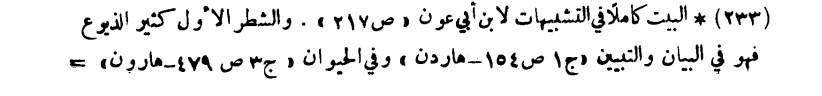 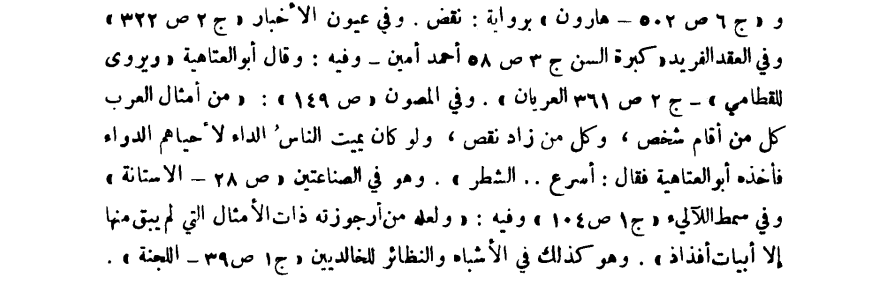 والبيت برواية الدّلائل ورد في الرّسالة المُوضِحة في ذكر سرقات المتنبّي وساقط شعره للحاتميّ (ص32)، ونسبه إلى محمود [الورّاق]!. رقم 195 ص499: ( وقولُ مضرِّس بن رِبْعِيّ: لَعَمْرُكَ إِنِّي بالخَلِيلِ الّذِي لَهُ... عَلَيَّ دَلاَلٌ وَاجِبٌ لَمُفَجَّعُوَإِنِّيَ بالمَوْلَى الّذِي لَيْسَ نَافِعِي... وَلاَ ضَائِرِي فِقْدَانُهُ لَمُمَتَّعُ ). في الهامش1(هكذا نُسِب الشّعر لمضرِّس بن ربعيّ [في: الوساطة بين المتنبّي وخصومه " ص282 سرقات المتنبّي "، وشرح ديوان المتنبّي للواحديّص660، وشرح ديوان المتنبّي للعكبريّ1 /177]، وهو خطأٌ وسهوٌ فيما أُرجِّح، إنّما هو للبراء بن رِبْعِيّ الفقعسيّ [في: المؤتلَف والمختلَف للآمديّ ص108 رقم 228، وديوان الحماسة 1 / 408/ 280 رقم 4-5، وشرح ديوان الحماسة للمرزوقيّ 1 /850 رقم 4-5، ومحاضرات الأدباء للأصفهانيّ 4 /515، ومجاني الأدب 4 /51 /43، والدُّرُّ الفريد 5 /36 رقم 5413]، يَرثى أخاه سُلَيْمًا، وهو في شرح الحماسة للتّبريزيّ 2: 167، 168، وفي مقطّعات مراثٍ لابن الأعرابيّ رقم: 43). وبلا نسبة في أساس البلاغة (ص134 د ل ل)، والمآخذ على شُرّاح ديوان أبي الطَّيب المُتَنَبِّي (1 /82). رقم 196 ص500: ( فمِن ذلك، وهو من النّادر، قول لَبيد: وَاكْذِبِ النَّفْسَ إِذَا حَدَّثْتَهَا... إِنَّ صِدْقَ النَّفْسِ يُزْرِي بالأَمَلْ ). في الهامش1: (هو في ديوانه [ص92 وأرى أربد قد فارقني]). رقم 197 ص501: ( وقول النّابغة: إِذَا مَا غَزَا بالجَيْشِ حَلَّقَ فَوْقَهُ... عَصائِبُ طَيْرٍ تَهْتَدِي بعَصَائِبِجََوَانِحُ قَدْ أَيْقَنَّ أَنَّ قَبِيلَهُ... إِذَا مَا اِلْتَقَى الصَّفَّانِ أَوَّلُ غَالِبِ ). في الهامش2: (كان في المطبوعة: " إذا ما غدا "، وكأنّه تصحيف، ويُروَى: " أَبصرْتَ فوقَهم عصائبَ طيرٍ، كما في ديوانه [ص30-31 كليني لهمّ يا أُميمة] و [ص42 – 43 /3]، وفيه أيضًا: " إذا ما التقى الجمعان "). رقم 198 ص501: ( مع قولِ أَبي نُواس: وَإِذَا مَجَّ القَنَا عَلَقَا... وَتَرَاءَى المَوْتُ في صُوَرِهْرَاحَ في ثِنْيَيْ مُفَاضَتِهِ... أَسَدٌ يَدْمَى شَبَا ظُفُرِهْتَتَأَيَّى الطَّيْرُ غَدْوَتَهُ... ثِقَةً بِالشِّبْعِ مِنْ جَزَرِهْ ). في الهامش3: (في ديوانه [ص149 المدائح]. " العلق "، الدّم، و " المفاضة " الدّرع، و " تتأيَّي " تتحرَّى وتتوخَّى وتتعمَّد. " جزره "، يعني القتلى الّذين جزرتهم سيوفُه، وانظر الفقرة التّالية، وفي الدّيوان: " تتأيّي الطّير غزوته "). رقم 199 ص503: ( وقول أبي وَجْزَة: أَتَاكَ المَجْدُ مِنْ هَنَّا وَهَنَّا... وَكُنْتَ لَهُ بمُجْتَمَعِ السُّيُولِ ). في الهامش2: (هو لأبي وَجْزة السّعديّ، يزيد بن عبيد [شعره المجموع ص64 /46 رقم 2]، في ديوان المعاني للعسكريّ 1: 59، وكان في المطبوعة: " مجتمع "، وهو خطأ). رقم 200 ص504: ( مع قول منصور النَّمَريّ: إِنَّ المَكَارِمَ وَالمَعْرُوفَ أَوْدِيَةٌ... أَحَلَّكَ اللهُ مِنْهَا حَيْثُ تَجْتَمِعُ ). في الهامش1: (هو من قصيدته المشهورة في [هارون] الرّشيد [شعره المجموع ص100 /24 رقم 45]، الأغاني13: 145 " الدّار "، والقصيدة منشورة في أحد أعداد مجلّة المجمع بدمشق [مج 34 جزء 01 ص9]). رقم 201 ص504: ( وقول بشّار: الشَّيْبُ كُرْهٌ وَكُرْهٌ أَنْ يُفَارِقَنِي... أَعْجِبْ بشَيْءٍ عَلَى البَغْضَاءِ مَوْدُود ِ). في الهامش2: (هذا البيت يُنسَب لبشّار، ولمسلم بن الوليد، وليس في ديوانيهما، وهو لبشّار في أمالي المرتضى 1: 607، وفي مجموعة المعاني: 124، وهو لمسلم في ديوان المعاني 2: 158، وسمط اللآليء: 334، وهو له في تاريخ بغداد 13: 97، 98 ثلاثة أبيات أوّلها، عن أبي تمّام: نَامَ العَوَاذِلُ وَاِسْتَكْفَيْنَ لاَئِمَتِي... وَقَدْ كَفَاهُنَّ نَهْضُ البيضِ وَالسُّودِأَمَّا الشَّبَابُ فَمَفْقُودٌ لَهُ خَلَفٌ... وَالشَّيْبُ يَذْهَبُ مَفْقُودًا بمَفْقُودِ). هو في ذيل ديوان مسلم بن الوليد الملقَّب بصَريع الغواني (ص 310 – 311 /97) ضمن البيتين السّابقين ( نام العواذل... ). رقم 202 ص 505: ( وقولُ عليّ بنِ جَبَلَة: وَأَرَى اللَّيَالِي مَا طَوَتْ مِنْ قُوَّتِي... رَدَّتْهُ في عِظَتِي وَفي إِفْهَامِي ). في الهامش1: (هو في مجموع شعره مخرَّجاً [ص104 /53]، وبعده: وَعَلِمْتُ أَنَّ المَرْءَ مِنْ سَنَنِ الرَّدَى... حَيْثُ الرَّمِيَّةُ مِنْ سِهَامِ الرَّامِي). رقم 203 ص505: ( مع قولِ ابن المعتزّ: وَمَا يُنْتَقَصْ مِنْ شَبَابِ الرِّجَالِ... يَزِدْ في نُهَاهَا وَأَلْبَابِهَا ). في الهامش2: (هو في ديوانه [ص7]، في باب الفخر). رقم 204 ص506: ( وقول بكر بن النّطّاح: وَلَوْ لَمْ يَكُنْ في كَفِّهِ غَيْرُ رُوحِهِ... لَجَادَ بِهَا فَلْيَتَّقِ اللهَ سَائِلُهُ ). في الهامش1: (هذا بيتٌ يُقحَمُ في شعر أبي تمّام، وهو في ديوانه [ص206 في مدح المعتصِم باللّه]). وفي شعر بكر بن النّطّاح (ص34 /61 رقم2). رقم 205 ص506: ( وقول الكنديّ: عَزُّوا وَعَزَّ بِعِزِّهِمْ مَنْ جَاوَرُوا... فَهُمُ الذُّرَى وََجَمَاجمُ الهَامَاتِإِنْ يَطْلُبُوا بتِرَاتِهِمْ يُعْطَوْا بهَا... أَوْ يُطْلَبُوا لاَ يُدْرَكُوا بتِرَاتِ ). في الهامش2: (أَعياني أن أجدَهما، وهما موجودان). نعم، هما في: الأصمعيّات (ص114 - 115 /13 دار المعارف) و (ص129 /29 دار صادر)لعبدِ الله بن جِنْحٍ النُّكْرِيّ. والقطعة فيهما ضمن سبعة أبيات. والبيت الثاني في ديوان الوليد بن يزيد (ص36 /14) ضمن أربعة أبيات. رقم 206 ص509 – 510: ( مثالُ ذلك أنّ القاضي أبا الحَسَن، ذكَر فيما ذكرَ فيه " تَناسُب المعاني "، بيتَ أبي نواس: خُلِّيَتْ والحُسْنَ تَأْخُذُهُ... تَنْتَقِي مِنْهُ وَتَنْتَخِبُوبيتَ عبدِ الله بن مُصْعَب: كَأَنَّكَ جِئْتَ مُحْتَكِماً عَلَيْهِمْ... تَخَيَّرُ في الأُبُوَّةِ مَا تَشَاءُوذكرَ أنّهما معًا من بيت بشّار: خُلِقْتُ عَلَى مَا فِيَّ غَيْرَ مُخَيَّرٍ... هَوَايَ، وَلَوْ خُيِّرْتُ كُنْتُ المُهَذَّبَاوالأمرُ في تَناسُب هذه الثلاثةِ ظاهِرٌ. ثمّ إنّه ذكَرَ أنَّ أبا تمّام قد تناوله فأخفاه وقال: فَلَوْ صَوَّرْتَ نَفْسَكَ لَمْ تَزِدْهَا... عَلَى مَا فِيكَ مِنْ كَرَمِ الطِّبَاعِ ). في الهامش1: (يعني القاضي الجرجانيّ أبا الحسن عليّ بن عبد العزيز في كتابه " الوَساطة بين المتنبِّي وخصومه، وهذه كلّها في " الوساطة ": 160، وشعر أبي نواس [4 /14 /18]، وبشّار [1 /269]، وأبي تمّام [ص173 في مدح ابن أصرم] في دواوينهم). وفي الهامش2: (هو في ديوانه [4 /14 /18]، وذكر القاضي بعده: فَاكْتَسَتْ مِنْهُ طَرَائِفَهُ... وَاسْتَزَادَتْ فَضْلَ مَا تَهَبُ). وعن بيت عبدِ الله بن مُصْعَب فهو في: الوساطة (ص178السّرقات الشّعريّة)، ونور القبس للمرزبانيّ (ص119)، والعمدة (2 /288)، وكشف الحال في وصف الخال (ص51 المقدّمة الثانية: في حقيقة الخال). رقم 207 ص511 – 512: ( أبو حَيَّةَ النُّمَيْرِيّ: إِنَّ القَصَائِدَ قَدْ عَلِمْنَ بأَنَّنِي... صَنَعُ اللِّسَانِ بهِنَّ، لاَ أَتَنَحَّلُوَإِذَا ابْتَدَأْتُ عَرُوضَ نَسْجٍ رَيِّضٍ... جَعَلَتْ تَذِلُّ لِمَا أُرِيدُ وَتُسْهِلُحَتَّى تُطَاوِِعَنِي، وَلَوْ يَرْتَاضُهَا... غَيْرِي لَحَاوَلَ صَعْبَةً لاَ تَقْبَلُ ). في الهامش1: (في شعره المجموع [ص160 /53]، عن دلائل الإعجاز... ). رقم 208 ص512: ( تَميم بن مُقْبِل: إِذَا مِتُّ عَنْ ذِكْرِ القَوَافِي فلَنْ تَرَى... لَهَا قَائِلاً بَعْدي أَطَبَّ وَأَشْعَرَاوَأَكْثَرَ بَيْتاً سَائِراً ضُرِبَتْ لَهُ... حُزُونُ جبَالِ الشِّعْرِ حَتَّى تَيَسَّرَاأَغَرَّ غَرِيباً يَمْسَحُ النَّاسُ وَجْهَهُ... كَمَا تَمْسَحُ الأَيْدِي الأَغَرَّ المُشَهَّرَا ). في الهامش2: (الشّعر في ديوانه [ص111 /17 الأرقام: 26، 27، 28]، وهو فيه " لها تاليًا بعدي "، و " بيتًا ماردًا "، وهو أجود وأدقّ. و " الأغرّ المشهَّر "، الفرس، يعني جاء سابقاً فمسحَ النّاسُ وجهَه إكرامًا له، وحُبّاً له). رقم 209 ص512: ( عَدِيّ بن الرِّقاع: وَقَصِيدَةٍ قَدْ بِتُّ أَجْمَعُ بَيْنَها... حَتَّى أُقَوِّمَ مَيْلَهَا وَسِنَادَهَانَظَرَ المُثَقِّفِ في كُعُوبِ قَنَاتِهِ... حَتَّى يُقِيمَ ثِقَافُهُ مُنْآدَهَا ). في الهامش3: (في قصيدته [ديوانه ص88، 90 /5 رقم 21، 22] و [ديوانه ص38 رقم 23، 24]، نشرها الأستاذ الميمنيّ في الطّرائف الأدبيّة [ص89 رقم 21، 22]). رقم 210 ص512: ( كَعْبُ بن زهير: فَمَنْ لِلْقَوَافِي شَانَهَا مَنْ يَحُوكُهَا... إِذَا مَا ثَوَى كَعْبٌ وَفَوَّزَ جَرْوَلُيُقَوِّمُهَا حَتَّى تَلِينَ مُتُونُهَا... فَيَقْصُرُ عَنْهَا كُلُّ مَا يُتَمَثَّلُ ). في الهامش4: (في ديوانه [ص123 بكرت تلوم وتعذلُ]. و "جرولُ" هو الحُطيئة. و " ثوى " و " فوّز " هلك). رقم 211 ص512 – 513: ( بشّار: عَمِيتُ جَنِيناً وَالذَّكَاءُ مِنَ العَمَى... فَجِئْتُ عَجِيبَ الظَّنِّ لِلْعِلْمِ مَوْئِلاَوَغَاص [!] ضِيَاءُ العَيْنِ لِِلْعِلْم رَافِداً... لِقَلْبٍ إِذَا مَا ضَيَّعَ النَّاسُ حَصَّلاَوَشِعْرٍ كَنَوْرِ الرَّوْضِ لاَءَمْتُ بَيْنَهُ... بقَوْلٍ إِذَا مَا أَحْزَنَ الشِّعْرُ أَسْهَلاَ ). في الهامش1: (في زيادات ديوانه [4 /136 – 137]). رقم 212 ص513: ( وله [بشّار]: زَوْرُ مُلُوكٍ عَلَيْهِ أُبَّهَةٌ... يَغْرِفُ مِنْ شِعْرِهِ وَمِنْ خُطَبِهْلِلَّهِ مَا رَاحَ في جَوَانِحِِهِ... مِنْ لُؤْلُؤٍ لاَ يَنَامُ عَنْ طَلَبهْيَخْرُجُ مِنْ ِفيهِ لِلنَّدِيِّ كَمَا... يَخْرُجُ ضَوْءُ السِّرَاجِ مِنْ لَهَبِهْ ). في الهامش2: (في ديوانه [1 /184]). رقم 213 ص513: ( أبو شُرَيْح العُمَير [من الوافر]: فَإِنْ أَهْلِكْ فَقَدْ أَبْقَيْتُ بَعْدِي... قَوَافِيَ تُعْجِبُ المُتَمَثِّلِينَالَذِيذَاتِ المَقَاطِعِ مُحْكَمَاتٍ... لَوَ أَنَّ الشِّعْرَ يُلْبَسُ لَارْتُدِينَا ). في الهامش3: (لم أعرف " أبا شُريح العُمَير "، وهو [في] مجموعة المعاني: 178 لشاعر جاهليّ، وفي البيان والتّبيين 1: 222، وديوان المعاني 1: 8 غير منسوب، وانفرد صاحب حماسة الشّجريّ [ص807 /751 ] بنسبته إلى ابن ميّادة، وهذا خطأٌ أو سهوٌ، لأنّه فيما أُرجِّح أخذه من البيان والتّبيين، لأنّ الجاحظ عقد بابًا فقال: " ووصفوا كلامهم في أشعارهم، فجعلوها كبُرود العَصْب، وكالحُلل والمعاطف، والدّيباج والوشي، وأشباه ذلك. وأنشدني أبو الجماهر جُندب بن مدرك الهلاليّ " وذكر أبياتًا ثمّ قال: " وأنشدني لابن ميّادة: نَعَمْ إِنَّنِي مُهْدٍ ثَنَاءً وَمِدْحَةً... كَبُرْد اليَماني يُرْبِحُ البيعَ تاجِرُهوأنشد " ثمّ ذكر البيتين، فاختلط الأمر على الشّجريّ في نقله إلى حماسته، فنسبه لابن ميّادة. وهذا شعر فاخر). كما نُسِبَ البيتان لِ: ابن ميّادة أو أبي شُرَيْح العُمَيْر أو حسّان بن ثابت في شعر ابن ميّادة (ص258 - 259 رقم 105). أعرابيّ في الأشباه والنّظائر للخالديين (2 /210). عُمَير بن الحُباب في معجم شواهد العربيّة لعبد السّلام محمّد هارون (ص501). حسّان بن ثابت رضي الّله عنه في ألف با للبلويّ (1 /57 – 58). رقم 214 ص513 – 514: ( الفَرَزْدَق: بَلَغْنَا الشَّمْسَ حِينَ تَكُونُ شَرْقاً... وَمَسْقَطَ قَرْنِهَا مِنْ حَيْثُ غَابَابِكُلِّ ثَنِيَّةٍ وَبكُلِّ ثَغْرٍ... غَرَائِبُهُنَّ تَنْتَسِبُ اِنْتِسَابَا ). في الهامش1: (في ديوانه [1 /174 /78 رقم 66 - 67]، يقوله لجرير، وقبله، يعني شعره وقصائده: وَغُرٍّ قَدْ نَسَقْتُ مُشَهَّرَاتٍ... طَوَالِعَ لاَ تُطِيقُ لَهَا جَوَابَا). رقم 215 ص514: ( ابن ميَّادة: فَجَرْنَا يَنَابيعَ الكَلاَمِ وَبَحْرَهُ... فَأَصْبَحَ فِيهِ ذُو الرِّوَايَةِ يَسْبَحُوَمَا الشِّعْرُ إِلاَّ شِعْرُ قَيْسٍ وَخِنْدِفٍ... وَشِعْرُ سِوَاهُمُ كُلْفَةٌ وَتَمَلُّحُ ). في الهامش2: ([شعره المجموع ص97 /16 رقم 1 - 2] هو في الأغاني 2: 309 " الدّار "). رقم 216 ص515: ( أبو تمّام: كَشَفْتُ قِنَاعَ الشِّعْرِ عَنْ حُرِّ وَجْهِهِ... وَطيَّرْتُهُ عَنْ وَكْرِهِ وَهْوَ وَاقِعُبغُرٍّ يَرَاهَا مَنْ يَرَاهَا بسَمْعِهِ... وَيَدْنُو إِلَيْهَا ذُو الحِجَى وَهْوُ شَاسِعُيَوَدُّ وِدَاداً أَنَّ أَعْضَاءَ جِسْمِهِ... إِذَا أُنْشِدَتْ شَوْقًا إِلَيْهَا مَسَامِعُ ). في الهامش1: (شعر أبي تمّام هذا، والآتي بعده في ديوانه [ص429 يصف قومه ويفتخر بهم /ص78 في مدح أحمد ابن أبي دؤاد والاعتذار إليه /ص294 في مدح الواثق باللّه]). رقم 217 ص515: ( وقد جعل حسَّانُ أيضاً اللِّسانَ " صَنَعاً "، وذلك في قوله: أَهْدَى لَهُمْ مِدَحاً قَلْبٌ مُؤَازِرُهُ... فِيمَا أَحَبَّ لِسَانٌ حَائِكٌ صَنَعُ ). في الهامش4: (هو في ديوانه [ص153 أَكْرِمْ بقومٍ رسولُ اللّهِ شيعتُهم]). رقم 218 ص516: ( البحتريّ: أَلَسْتُ المُوَالِي فِيكَ نَظْمَ قَصَائِدٍ... هِي الأَنْجُمُ اِقْتَادَتْ مَعَ اللَّيْلِ أَنْجُمَاثَنَاءٌ كَأَنَّ الرَّوْضَ مِنْهُ مُنَوِّراً... ضُحىً وَكَأَنَّ الوَشْيَ مِنْهُ مُنَمْنَمَا ). في الهامش2: (في ديوانه [3 /1984 /762 رقم 21 - 22]). رقم 219 ص517 – 518: ( ومِن نادرِ وَصْفِهِ للبلاغة قوله: في نِظَامٍ مِنَ البَلاَغَةِ مَا شَكَّ... امْرُؤٌ أَنَّهُ نِظَامُ فَرِيدِوَبَدِيعٍ كَأَنَّهُ الزَّهَرُ الضَّاحِكُ... في رَوْنَقِ الرَّبيعِ الجَدِيدِمُشْرِقٌ في جَوَانِبِ السَّمْعِ مَا يُـخْـ... ـلِقُهُ عَوْدُهُ عَلَى المُسْتَعِيدِحُجَجٌ تُخْرِسُ الأَلَدَّ بأَلْفَا... ظٍ فُرَادَى كَالجَوْهَرِ المَعْدُودِوَمَعَانٍ لَوْ فَصَّلَتْهَا القَوَافِي... هَجَّنَتْ شِعْرَ جَرْوَلٍ وَلَبِيدِجُزْنَ مُسْتَعْمَلَ الكَلاَمِ اِخْتِيَاراً... وَتَجَنَّبْنَ ظُلْمَةَ التَّعْقِيدِوَرَكِبْنَ اللَّفْظَ القَرِيبَ فَأَدْرَكْـ... ـنَ بهِ غَايَةَ المُرَادِ البَعِيدِكَالعَذَارَى غَدَوْنَ في الحُلَلِ الصُّفْـ... ـرِ إِذَا رُحْنَ في الخُطُوطِ السُّودِ ). في الهامش1: (في ديوانه [1 /636 – 638 /259]، يقوله في بلاغة محمّد بن عبد الملك الزَّيَّات الكاتب الوزير، وذكر قبل البيت الأوّل " عبد الحميد الكاتب "، فقال لابن الزَّيَّات: لَتَفَنَّنْتَ في الكِتَابَةِ حَتَّى... عَطَّلَ النَّاسُ فَنَّ عَبْدِ الحَمِيدِ... وفي الدّيوان والمطبوعة قوله: " حُزْن مستعمل الكلام " بالحاء المهملَة، وهكذا يجري في الكتب، وهو عندي خطأٌ لا شكَّ فيه، وتصحيفٌ مُفْسِدٌ للكلامِ والشِّعرِ معاً، وإنّما هو " جُزْنَ " بالجيم المعجمة، من " جاز المكان " إذا تعدّاه وتركه خلفَه. يقول: إنّ معانيه تعدّين مبتذَل اللّفظِ والكلام وتركنه، " وتَجَنَّبْنَ ظلمة التّعقيد، ورَكِبْنَ اللّفظ القريب "، وهو اللّفظ المختار الجيِّد الّذي لا ابتذال فيه ولا تعقيد. وهو في بعض نسخ الدّيوان " جزن " بالجيم، وهو الصّواب المحض، وأمّا " حُزْنَ " فهو تصحيفٌ يُتَّقَى، وكلامٌ يُرغَبُ عن مثلِهِ. وفي بعض نسخ الدّيوان: " كالعذارى غَدَوَّنَ [!] في الحُلَلِ البيض "، وهي جيّدةٌ). رقم 220 ص523: ( كالّذي صنَع أبو تمّام في قوله: سَيْفُ الإِمَامِ الّذِي سَمَّتْهُ هَيْبَتُهُ... لَمَّا تَخَرَّمَ أَهْلَ الأَرْضِ مُخْتَرِمَاقَرَّتْ بِقُرَّانَ عَيْنُ الدِّينِ وَاِنْتَشَرَتْ... بالأَشْتَرَيْنِ عُيُونُ الشِّرْكِ فَاصْطُلِمَا ). في الهامش2: (في ديوانه [ص268 في مدح إسحاق بن إبراهيم المصعبيّ]). رقم 221 ص523: ( وقوله [من الرّجز]: ذَهبَتْ بمَذْهَبهِ السَّمَاحَةُ وَاِلْتَوَتْ... فِيهِ الظُّنُونُ أَمَذْهَبُ أَمْ مُذْهَبُ ). في الهامش3: (في ديوانه [ص40 في مدح الحسن بن وهب]). رقم 222 ص523: ( وقولِ المُحْدَث: نَاظِرَاهُ فِيمَا جَنَى نَاظِرَاهُ... أَوْ دَعَانِي أَمُتْ بمَا أَوْدَعَانِي ). في الهامش5: (خرّجه في أسرار البلاغة، وهو لِشَمْسَوَيْهِ البصريّ، ويُنسَبْ لغيره فراجعه هناك). نعم، خرّجه الشّيخ محمود شاكر في أسرار البلاغة (ص 7 الهامش4): (ثاني بيتين يُروَيان لشَمْسَوَيهْ البصري، ولِشدّاد بن إبر[ا]هيم الجزريّ، وفي ثلاثة أبيات لأبي الفتح البُستيّ، ديوانه " أبو الفتح البُستيّ، ديوانه وشعره " ص: 322. وانظر أيضا: " دلائل الإعجاز ": 523). والّذي وقفتُ عليه بشأن هذا البيت أنّه: - لشدّاد بن إبراهيم بن حسنٍ، أبي النّجيب الملقّب بالطّاهر الجزريّ في فوات الوفيات (2 /45 رقم 163)، ومعجم الأدباء (3 /1415 /586). - ولأبي الفتح البستيّ في: ديوانه (ص204 /420) و (مجلّة المورد/ديوانه " النّسخة الكاملة " ص107 [ 781])، والبديع في نقد الشّعر (ص34)، وزهر الأداب (2 /100)، وتعليق رشيد رضا على أسرار البلاغة (ص4). - من غير نسبة في خزانة الأدب وغاية الأرب (1 /58)، وأسرار البلاغة (ص7 الهامش4)، والجامع الكبير (1 /257)، والعمدة (1 /328)، لكنّ الرّواية فيه: عَارِضاهُ بما جَنَى عارِضاه... أوْ دَعانِي أَمُتْ بما أَوْدَعانِي- لطاهر البصريّ في: مَن غاب عنه المطرب (ص153)، ونهاية الأرب (7 /77)، وأنوار الرّبيع في أنواع البديع (1 /223). - لشمسويه المصريّ [في غلام يبيع الفراني] في: يتيمة الدّهر (3 /381)، ومعاهد التّنصيص (2 /70) ، وأنوار الرّبيع في أنواع البديع (1 /101). رقم 223 ص534: ( ومثالُ ذلك قولُ الفرزدق: وَمَا حَمَلَتْ أُمُّ امْرِئٍ في ضُلُوعِهَا... أَعَقَّ مِنَ الجَانِي عَلَيْهَا هِجَائِيَا ). في الهامش2: (في ديوانه [2 /643 /603 رقم 16]، ثمّ انظر الفقرة التّالية رقم: 640، ولهذا البيت، ولما قبله من هذه الفقرة، ورقم: 632، أيضًا). رقم 224 ص535: ( فإِذا نظرتَ إلى قول القطاميّ: فَهُنَّ يَنْبِذْنَ مِنْ قَوْلٍ يُصِبْنَ بهِ... مَوَاقِعَ المَاءِ مِنْ ذِي الغُلَّةِ الصَّادِي ). في الهامش1: (هو في ديوانه [ص81 /10]). رقم 225 ص535: ( كقوله: النَّشْرُ مِسْكٌ وَالوُجُوهُ دَنَا... نِيرٌ وَأَطْرَافُ الأَكُفِّ عَنَمْ ). في الهامش2: (هو للمرقّش [الأكبر في ديوانه ص68 /14 رقم 6] من قصيدته الجليلة في المفضّليّات [ص238 /54 رقم 6]). رقم 226 ص548: ( وقول البحتريّ: وَسَأَسْتَقِلُّ لَكَ الدُّمُوعَ صَبَابَةً... وَلَوْ أَنَّ دِجْلَةَ لِي عَلَيْكَ دُمُوعُ ). في الهامش1: (في ديوانه [2 /1315 /521 رقم 10]، في وداع إبراهيم بن الحسن بن سهل). رقم 227 ص548: ( وقوله: رَأَتْ فَلَتَاتِ الشَّيْبِ فَابْتَسَمَتْ لَهَا... وَقَالَتْ: نُجُومٌ لَوْ طَلَعْنَ بأَسْعُدِ ). في الهامش2: (في ديوانه [2 /771 /299رقم 6]، وفي المطبوعة: " مكنات الشّيب " وشرحها شرحًا غير لائق. و" فَلَتات الشّيب " أوّل ما أسرع إليه من الشّيب فلتة). رقم 228 ص548: ( وقول أبي نُواس: رَكْبٌ تَسَاقَوْا عَلَى الأَكْوَارِ بَيْنَهُمُ... كَأْسَ الكَرَى فَانْتَشَى المَسْقِيُّ وَالسَّاقِيكَأَنَّ أَعْنَاقَهُمْ وَالنَّوْمُ وَاضِعُهَا... عَلَى المَنَاكِبِ لَمْ تُعْمَدْ بأَعْنَاقِ ). في الهامش3: (في ديوانه [1 /334 /107]، آخر باب المدائح، وانظر التّشبيهات لابن أبي عون: 189، والحيوان 7: 258، والبرصان: 531، وفي رواية البيت الثاني " لم تُعمَد ". في هامش المخطوطة: " لم تُعدَل "، وفي الدّيوان: " لم تُدعَم "، وكلٌّ جيّد في معنى واحدٍ). رقم 229 ص548: ( وقوله: يَا صَاحِبَيَّ عَصَيْتُ مُصْطَبحًا... وَغَدَوْتُ لِلَّذَّاتِ مُطَّرِحاًفَتَزَّوَدُوا مِنِّي مُحَادَثةً... حَذَرُ العَصَا لَمْ يُبْقِ لِي مَرَحَا ). في الهامش4: (في ديوانه [3 /78 – 79 /51]، في الخمريّات). رقم 230 ص551: ( كما قال أبو نُواس: أَلاَ لاَ أَرَى مِثْلَ اِمْتِرَائِيَ في رَسْمِ... تَغَصُّ بهِ عَيْنِي وَيَلْفِظُهُ وَهْمِيأَتَتْ صُوَرُ الأَشْيَاءِ بَيْنِي وَبَيْنَهُ... فَظَنِّي كَلاَ ظَنٍّ وَعِلْمِي كَلاَ عِلْمِ ). في الهامش2: (في ديوانه [3 /274 /235]، " في باب الخمريّات "، وفيه: " فجهلي كلا جَهْلٍ "). رقم 231 ص551: ( مثال ذلك بيت المتنبّي: عَجَباً لَهُ ! حَفِظَ العِنَانَ بأَنْمُلٍ... مَا حِفْظُهَا الأَشْيَاءَ مِنْ عَادَاتِهَا ). في الهامش3: (في ديوانه [ص51 /46 رقم 20]، وفي "ج"، " حفظ البنان "، خطأٌ صِرف). رقم 232 ص552: ( وممَّا فيه خطأٌ هو في غاية الخَفاء قوله: وَلاَ تَشَكَّ إِلَى خَلْقٍ فَتُشْمِتَهُ... شَكْوَى الجَرِيحِ إِلَى الغِرْبَانِ وَالرَّخَمِ ). في الهامش2: (هو في ديوانه [ص238 /255 رقم 33]). رقم 233 ص553: ( ذكَر بيتَ البحتريِّ: فَصَاغَ مَا صَاغَ مِنْ تِبْرٍ وَمِنْ وَرِقٍ... وَحَاكَ مَا حَاكَ مِنْ وَشْيٍ وَدِيبَاجِ ). في الهامش2: (هو في ديوانه [1 /411 /166 رقم7]، و" الوَرِق "، الفِضَّة). رقم 234 ص553: ( أبو تمّام في قوله: إِذَا الغَيْثُ غَادَى نَسْجَهُ خِلْتَ أَنَّهُ... خَلَتْ حِقَبٌ حَرْسٌ لَهُ وَهْوَ حَائِكُ ). في الهامش3: (هو في ديوانه [ص199 في مدح محمّد بن يوسف الثغريّ]، و" الحرسُ "، الدّهر الطّويل). رقم 235 ص554: [ابن الرُّوميّ: ]( بِجَهْلٍ كَجَهْلِ السَّيْفِ وَالسَّيْفُ مُنْتَضىً... وَحِلْمٍ كَحِلْمِ السَّيْفِ وَالسَّيْفُ مُغْمَدُ ). في الهامش3: (هو في ديوانه [1 /377 لولا مساعيكم/في مدح صاعد بن مَخْلد]، القصيدة في: 584، والبيت في: 590). رقم 236 ص555: ( ومن الشّاهِد في ذلك قول دِعْبِل [بن عليّ الخزاعيّ من البسيط]أَضْيَافُ عِمْرَانَ في خِصْبٍ وَفي سَعَةٍ... وَفي حِبَاءٍ وَخَيْرٍ غَيْرِ مَمْنُوعِوَضَيْفُ عَمْرٍو وَعَمْرٌو يَسْهَرَانِ مَعاً... عَمْرٌو لِبِطْنَتِهِ وَالضَّيْفُ لِلْجُوعِ ). في الهامش1: (هو في مجموع ديوانه [ص400 /37]، وفي الكامل للمبرّد 2: 104، وروايته: أَضْيَافُ سَالِمَ في خَفْضٍ وَفي دَعَةٍ... وَفي شَرَابٍ وَلَحْمٍ غَيْرُ مَمْنُوعِ). رقم 237 ص555: ( وقولُ الآخر: وَإِنْ طُرَّةٌ رَاقَتْكَ فَانْظُرْ فَرُبَّمَا... أَمَرَّ مَذَاقُ العُودِ وَالعُودُ أَخْضَرُ ). في الهامش2: (هو في أسرار البلاغة: 104 [قائله هو دِعبل الخزاعيّ، ديوانه ص389 /26 رقم 2]، و" الطّرّة " في الأصل حاشية الثوب، وموضع هُدْبه. و" طُرَّة الجارية "، أن يُقطَع لها في مقدّم ناصيتِها كالعلم أو كالطّرَّة تحت التّاج، تتجمّلُ بذلك). رقم 238 ص556: ( وقول المتنبّي: بمَنْ نَضْرِبُ الأَمْثَالَ أَمْ مَنْ نَقِيسُهُ... إِلَيْكَ وَأَهْلُ الدَّهْرِ دُونَكَ وَالدَّهْرُ ). في الهامش1: (هو في ديوانه [ص98 /100 رقم 20). رقم 239 ص557: ( مثْلُه بيتُ الحماسة: شَدَدْنَا شَدَّةَ اللَّيْثِ... غَدَا وَاللَّيْثُ غَضْبَانُ ). في الهامش1: (الشِّعر للفِنْد الزِّمَّانيّ [شعره المجموع ص26 /9 رقم 14]، شرح حماسة أبي تمّام للتّبريزي 1: 13، وروايته: " مَشَيْنَا مِشْيَةَ اللَّيْثِ "، رواية أخرى). رقم 240 ص557: ( ومِن الباب قول النّابغة [الذّبيانيّ]: نَفْسُ عِصَامٍ سَوَّدَتْ عِصَامَا... وَعَلَّمَتْهُ الكَرَّ وَالإِقْدَامَا ). في الهامش2: (للنّابغة [الذّبيانيّ في ديوانه " ص69 نفس عصام "] يقول لبوّاب النّعمان بن المنذر: " عصام بن شهبرة الجرميّ "، الفاخِر للمفضّل بن سلمة: 145 وغيره). رقم 241 ص564: ( إنْ كانَ أبو الفتح بن جِنِّيّ قال ما قال في قول المتنبِّي: * وَفِيهَا قِيتُ يَوْمٍ لِلْقُرَادِ * ). في الهامش1: (هو في ديوانه [ص69 /67 رقم 12]، وصدر البيت في صفة ناقته: * فَلَمْ تَلْقَ ابنَ إِبْرَ[ا]هِيمَ عَنْسِي * ورواية الدّيوان: " قُوتُ يومٍ "، وهما سَواء، و " القُوتُ " و " القِيتُ " ما يُمسِكُ الرَّمَقَ). رقم 242 ص564: ( إنْ كان أبو الفتح بن جِنِّيّ قال ما قال في قول المتنبّي: * وَفِيهَا قِيتُ يَوْمٍ لِلْقُرَادِ * حتّى تكونَ فضيلةً يكونُ بيت المتنبّي بها أشعرَ من بيت الحُطيئة ). في الهامش2: (كأنّه يعني ببيت الحُطيئة [ديوانه ص60 - 61 هُمْ لاَحَمُونِي]، والله أعلم، قوله: قَرَوْا جَارَكَ العَيْمَانَ لَمَّا تَرَكْتَهُ... وَقَلَّصَ عَنْ بَرْدِ الشَّرَابِ مَشَافِرُهسَنَامًا وَمَحْضًا أَنَْبَتَ اللَّحْمَ وَاِكْتَسَتْ... عِظَامُ اِمْرِئٍ مَا كَانَ يَشْبَعُ طَائِرُه... ). رقم 243 ص565: ( وهو أن يجعل المتنبّي في قوله: وَصَدْرُكَ في الدُّنْيَا وَلَوْ دَخَلَتْ بنَا... وَبالجِنِّ فِيهِ مَا دَرَتْ كَيْفَ تَرْجِعُ ). في الهامش1: (هو في ديوانه [ص120 /135 رقم 30]، وروايته: " وقَلْبُك في الدّنيا "، وهذا هو الصّواب، لأنّه متعلِّق ببيت قبله ذكر فيه " الصّدر " في الثوب، ثمّ جعل هنا " القلب " في الصّدر). رقم 244 ص565: ( أشعرَ مِن البحتريّ في قوله: مَفَازَةُ صَدْرٍ لَوْ تُطَرَّقُ لَمْ يَكُنْ... لِيَسْلُكَهَا فَرْداً سُلَيْكُ المَقَانِبِ ). في الهامش2: (هو في ديوانه [1 /178 /61 رقم 10]، " سليك المقانب " هو سليك بن السّلكة الصّعلوك العدّاء، و" المقانب "، وهي جمع " مِقْنب "، وهي جماعة الخيل عليها فرسانها، و " تُطَرَّق "، أي يُصيَّر فيها طرقٌ تُسلَك). رقم 245 ص567: ( قال النَّمَرِيُّ في قوله في الحماسة: لَنَا إِبِلٌ لَمْ تُهِنْ رَبَّهَا... كَرَامَتُهَا وَالفَتَى ذَاهِبُ ). في الهامش1: (مِن شعر حَزَازِ بن عَمرو، في الحماسة [2 /318 /741 رقم 1]). رقم 246 ص567: ( قال: ومثله قول النّابغة: * مِثْلَ الزُّجَاجَةِ لَمْ تُكْحَلْ مِنَ الرَّمَدِ ). في الهامش2: (في ديوانه [ص14 يا دار ميّة]، في ذكر ابنة الخُسّ، أو عَنْزِ اليمامة، وهي زرقاءُ اليمامة، ويذكرُ حِدَّة بَصَرِها، وصدره: * يَحُفُّهُ جَانِبَا نِيقٍ وَتُتْبِعُهُ *). رقم 247 ص568: ( كما قال: * حَنِقٌ عَلَى بِدَرِ اللُّجَيْنِ * ). في الهامش1: (هو قول المتنبّي في ديوانه [ص55 /50 رقم 17]: حَنِقٌ عَلَى بِدَرِ اللُّجَيْنِ وَمَا أَتَتْ... بإِسَاءَةٍ وَعَنِ المُسِيءِ صَفُوحُ). الرّسالة الشّافية في الإعجازرقم 248 ص584: ( ومنه ما جاء في حديث أبي ذرٍّ في سبب إسلامه: رُوي أنّه قال: قال لي أخي أُنَيْس: إنّ لي حاجةً إلى مكَّةَ، فانطلقَ فراثَ، فقلتُ: ما حَبَسَك؟. قال: لقيتُ رجلًا [يقول] إنّ اللهَ تعالى أرسلَه. فقلتُ: فما يقول النّاس؟. قال: يقولون شاعرٌ، ساحرٌ، كاهنٌ. قال أبو ذَرّ: وكان أُنَيْسٌ أحدَ الشّعراء، قال: والله لقد وضعتُ قولَه على أَقْراءِ الشِّعر فلم يَلْتَئِمْ على لسانِ أحدٍ، ولقد سمعتُ قولَ الكَهَنَة فما هو بقولِهم، واللهِ إنّه لصادقٌ وإنّهم لكاذبون ). في الهامش1: (حديث إسلام أبي ذرّ، رُوي من طرق، وبألفاظ مختلفة، وبهذا اللّفظ في صحيح مسلم [ص1154 - 1155 /132 /2473]، في كتاب فضائل الصّحابة، " باب مِن فضائل أبي ذرّ رضي الله عنه "، من طريق " حميد بن هلال، عن عبد الله بن الصّامت، عن أبي ذرّ "، وهو أيضًا في طبقات ابن سعد 4: 1/ 161. و" راثَ عَلَيَّ "، أَبطأَ. وروايتهما: " فلا يلتئمُ على لسانِ أحدٍ بعدي "، و" أَقْراءُ الشِّعر " يعني بحورُه وطرائِقُه وأنواعُه، جمع " قَرِيّ "). رقم 249 ص591: ( فقال امرؤ القيس: خَلِيلَيَّ مُرَّا بي عَلَى أُمِّ جُنْدَبِ... نُقَضِّ لُبَانَاتِ الفُؤَادِ المُعَذَّبِ ). في الهامش1: (في ديوانه [ص41]). رقم 250 ص591: ( وقال عَلْقمة [بن عَبَدَة الفَحْل]: ذَهَبْتَ مِنَ الهِجْرَانِ في كُلِّ مَذْهَبِ... وَلَمْ يَكُ حَقًّا كُلُّ هَذَا التَّجَنُّبِ ). في الهامش2: (في ديوانه [ص52 /3 رقم 1]). رقم 251 ص592: ( وجرى بين امرئ القيس والحارث اليَشْكُرِيّ في تَتْمِيمه أنصافَ الأبيات الّتي أَوَّلها: أَحَارِ أُرِيكَ بَرْقًا هَبَّ وَهْنًا... كَنَارِ مَجُوسَ تَسْتَعِرُ اسْتِعَارَاما هو مشهورٌ، حتّى قالوا [ كذا !] امرؤ القيس: لا أُماتِنُكَ بعد هذا ). في الهامش1: (الخبر في ديوان امرئ القيس [ص103 - 104]، وفي كثيرٍ مِن الكتب. وفي هامش "ج" بخطّ كاتبها ما نصُّه: " مُمَاتَنَةُ الشّاعرين: أنْ يقولَ هذا بيتاً وهذا بيتاً، كأنّهما يمتدّان إلى غاية "). رقم 252 ص593: ( وعن ابن عبّاس أنّه سأل الحُطيئة: مَن أشعرُ النّاس؟. قال: أَمِنَ الماضِينَ أم مِنَ الباقِينَ؟. فقال: إذنْ مِن الماضِينَ، فهو الّذي يقول: وَمَنْ يَجْعَلِ المَعْرُوفَ مِنْ دُونِ عِرْضِهِ... يَفِرْهُ وَمَنْ لاَ يَتَّقِ الشَّتْمَ يُشْتَمِوما الّذي يقول: وَلَسْتَ بمُسْتَبْقٍ أَخًا لاَ تَلُمُّهُ... عَلَى شَعَثٍ أَيُّ الرِّجَالِ المُهَذَّبُبدون ذلك، ولكنَّ الضَّراعةَ أفسدته كما أفسدتْ جَرْوَلًا = يعني نفسه = والله يا ابنَ عبّاس لولا الجَشَع والطَّمَع لكنتُ أشعرَ الماضين، فأمّا الباقون فلا أشكُّ أنّي أشعرُهم ). في الهامش1: (الخبر في الأغاني 2: 193، وكان في المخطوطة والمطبوعة: " مَن أشعر النّاس من الماضين والباقين "، وهو كلامٌ فاسدٌ. والشّعر الأوّل لزهير في معلّقته [ص70 المعلَّقة]، والثاني للنّابغة في ديوانه [ص74 /8 رقم 11]). رقم 253 ص602 - 603: ( كما قَضَى الجاحظ لبشّار في قوله: كَأَنَّ مُثَارَ النَّقْعِ فَوْقَ رُؤُوسِنَا... وَأَسْيَافَنَا لَيْلٌ تَهَاوَى كَوَاكِبُهُفإنّه أنشدَ هذا البيت مع نظائره ثمّ قال: " وهذا المعنى قد غلبَ عليه بشّارٌ، كما غلبَ عنترة على قوله: وَخَلاَ الذُّبَابُ بهَا فَلَيْسَ ببَارِحٍ... غَرِدًا كَفِعْلِ الشَّارِبِ المُتَرَنِّمِهَزِجًا يَحُكُّ ذِرَاعَهُ بذِرَاعِهِ... قَدْحَ المُكِبِّ عَلَى الزِّنَادِ الأَجْذَمِقال: فلو أنّ امرأَ القيس عرَضَ لمذهبِ عنترة في هذا لافْتَضَح "). في الهامش1: (كلام الجاحظ في الحيوان 3: 127، وبيت بشّار [ديوانه [1 /335] مضى في الدّلائل، وبيتا عنترة في معلّقته وديوانه [بشرح الشّنتمريّ ص197 – 198 رقم 23 - 24]). رقم 254 ص603: ( فمِن البيِّن في ذلك قول القَطَامِيّ: فَهُنَّ يَنْبِذْنَ مِنْ قَوْلٍ يُصِبْنَ بهِ... مَوَاقِعَ المَاءِ مِنْ ِذِي الغُلَّةِ الصَّادِي ). في الهامش2: (البيت في ديوانه [ص81 /22]). رقم 255 ص604: ( وقول عبد الرّحمن بن حسّان: لَمْ تَفُتْهَا شَمْسُ النَّهَارِ بشَيْءٍ... غَيْرَ أَنَّ الشَّبَابَ لَيْسَ يَدُومُ ). في الهامش1: (ليس لعبد الرّحمن بن حسّان هو لأبيه حسّان بن ثابت [رضي اللّه عنه] في ديوانه [ص223 الأشراف حملة اللِّواء]). رقم 256 ص607: ( قولُ جَرير: أَلَسْتُمْ خَيْرَ مَنْ رَكِبَ المَطَايَا... وَأَنْدَى العَالَمِينَ بُطُونَ رَاحِ ). في الهامش3: (البيت في ديوانه [1 /89 رقم 15]). رقم 257 ص611 – 612: ( وأنْ يُشَكَّ في الّذي رُوي في شأن حسّان من نحو قوله عليه السّلام: " قُلْ وَرُوحُ القُدُسِ مَعَكَ " ). في الهامش2: (هو أحد ألفاظ الحديث الّذي رواه البخاريّ [فتح الباري: 2 /119 رقم 453 كتاب الصّلاة و 12 /182 رقم 6152 كتاب الأدب]، ومسلم [8 /16 /45 نوويّ] وغيرهما من أصحاب دواوين السُّنَّة: " اللَّهُمَّ أَيِّدْهُ برُوحِ القُدُسِ "). وبلفظ الدّلائل ورد في أساس البلاغة (ص357 ق د س). رقم 258 ص621: ( ثمّ إنّه ليس في العادة أن يُذْعِنَ الرّجلُ لخَصْمِهِ، ويَستكِينَ له، ويُلْقِىَ بيده، ويسكتَ على تَقْريعه له بالعَجْز وتَردِيدِه القولَ في ذلك، وقَدْرُ ما ظهرَ من المزِيَّة قَدْرٌ قد يَطمعُ الإنسانُ في مثلِه، ويَرى أنّه ينالُه إذا هو اجتهدَ وتعمَّدَ = بل العادةُ في مثل هذا أن يدفعَ العجْزَ عن نفسِه، وأنْ يجْحَدَ الّذي عرَفَ لِصاحبه مِن المزِيَّة ويَتَشدَّدَ، كما فعلَ حسّان ، فيَدَّعِي في مساواتِه، وأنّه إنْ كانَ جَرى إلى غايةٍ رأى لِنفسه بها تَقدُّماً إنّه ليجري إلى مثلها، وأن يقول: " لا تَغْلُ ولا تُفْرِط ولا تَشْتَطَّ في دَعواك، فلَئِنْ كنتَ قد نِلْتَ بعضَ السَّبْقِ، إنّك لم تُبْعِدِ المَدَى بُعْدَ مَن لا يُدانَى ولا يُشَقُّ غبارُه، فرويداً، واكْفُفْ مِن غُلَوَائِكَ "). [عن قوله: " كما فعلَ حسّان "] قال في الهامش4: (لم أقف بعدُ على أمر حسّان). لم أقف عليه بعدُ !. انتهىوكتب جامعه محمّد تبركان أبو عبد اللّه الجزائريّعفا اللّه عنه بمنّه وكرمهمساء 27 من شعبان 1439هـ = 13 من ماي 2018موالحمد للّه تعالى في البدء والختام